ПЛАН-КОНСПЕКТ ОТКРЫТОГО ЗАНЯТИЯ«Гид из Петербурга XVIII века»Педагог дополнительного образования: Румянцева Мария Юрьевна, Санкт-ПетербургЦель занятия: создать условия для развития интереса к историческому наследию России через создание виртуального аватара (в среде визуального программирования Scratch).Задачи занятия:знакомство со средой программирования Scratch и приобретение базовых знаний программирования;создание условий для развития внимания, способности анализировать, логически мыслить, как основы технического мышления;знакомство с новым форматом работы «мини-хакатон» на основе формирования умения согласовывать свои действия для разработки и внедрения готового цифрового продукта;формирование гражданственности и уважения к истории и культуре нашей страны; мотивация к участию в междисциплинарных проектах, интегрирующих гуманитарные и технические науки.Открытое занятие проводится в формате «мини-хакатона». Хакатон – новый способ проектного обучения, включает в себя все элементы образовательной технологии: специальный набор и компоновку форм, методов, способов, приёмов обучения.Актуальность формата «мини-хакатона» обусловлена тем, что в настоящее время одной из задач современного образования является воспитание нового поколения, отвечающего по своему уровню развития и образу жизни условиям информационного общества.Хакатон – это ограниченное во времени мероприятие, в ходе которого участники в составе команд решают задачи из практики работы крупных компаний, адаптированные для школьной аудитории. В формате «мини-хакатона» за одно занятие необходимо реализовать командный проект. Темы проекта ребята узнают непосредственно на занятии. Учащиеся сами формируют рабочие команды, обсуждают, что и как именно они будут реализовать, распределяют задачи и реализуют свой проект в новой незнакомой команде. После этого обязательно нужно представить свой проект. Преподаватель в данном формате выступает в роли ментора.Методическое обоснование использования хакатона как образовательной технологии:ьНаправлен на приобретение необходимых компетенций учащимися, их мотивацию к освоению современных информационных и коммуникационных технологий.Способствует формированию навыков командной работы.Позволяет повысить эффективность обучения и формирования знаний о конкретных профессиональных задачах.Дает возможность приобрести необходимые навыки практической деятельности и получить конечный результат.Развивает навыки разработки уникальных проектов и внедрения готовых продуктов.Возрастная категория участников занятия: младшие школьники .Занятие будет проведено с использованием цифровых образовательных ресурсов, а именно интерактивной презентации.Практическая часть занятия выполняется в среде визуального программирования Scratch: https://scratch.mit.eduСреда программирования Scratch – среда визуального программирования, подходящая для изучения основ программирования. В этой среде программирования учащиеся создают программы для управления одним из персонажей: его положением, внешностью, звуками.Scratch позволяет реализовывать полностью пригодные для дальнейшего употребления программы достаточно легко и просто.  Это достигается за счёт того, что Scratch – язык визуального программирования, где дети не пишут код, а составляют программы из готовых блоков. Эти блоки понятны детям за счёт того, что их названия написаны на русском языке. Оборудование:1.	Компьютеры с предустановленной ОС Windows 8 или 10, MacOS или Linux, с выходом в Интернет.2.	Интерактивная доска (+ стилус) и проектор ИЛИ интерактивный экран3.	Компьютерные колонки (отдельные или встроенные)Дидактический материал для педагога: презентация, план-конспект занятия, фишки для деления на команды, раздаточный материалДидактический материал для обучающихся: памятка (приложение 1)Особенности дистанционного проведения: занятие можно проводить в двух форматах: ученики находятся в одном помещении, педагог подключен через ВКС, или ученики все подключены через ВКС. Приведены особенности работы для обоих форматов, где дейсчтвия могут различаться.ПЛАН ЗАНЯТИЯВводная частьвведение в тему, постановка цели, знакомство с педагогом, знакомство с обучающимисясоздание проблемной ситуации по определению возможности создания цифрового аватара в среде программирования ScratchОсновная часть1.	Теория введение в программированиечто такое алгоритм?что такое среда программирования Scratch?из чего состоит Scratch?2.	Практика:постановка задачи - программирование цифрового аватаратехника безопасностивыполнение практического заданияЗаключительная частьвыводы, обобщениеподведение итогов рефлексияКОНСПЕКТ ЗАНЯТИЯЭкипаж «Выборг»	Технологическая карта № 2Экипаж «Выборг»  				 Тестирование второй подзадачиЭкипаж «Полтава»				Технологическая карта № 2Экипаж «Полтава»		Тестирование второй подзадачиЭкипаж «Нарва»		Технологическая карта № 2Экипаж «Нарва»		Тестирование второй подзадачиЭтапы занятия, времяДеятельность педагогаМетодическое обеспечение этапов занятияПриветствие и знакомство3 минутыУченики подключаются к зуму,  педагог ожидает их в костюме Петра I (возможно использование маски в Зум).Звучит музыка (Гимн великому городу) на вход.Приветствие и знакомство3 минуты Я приветствую вас, уважаемые отроки и отроковицы! Так бы могли  обращаться к вам в восемнадцатом веке к мальчики и девочки А догадались ли вы, в образе кого я встречаю вас сегодня на занятии!Чтобы знать кто готов отвечать предлагаю поднимать руку, и хотя я с вами на расстоянии, но увижу и дам слово!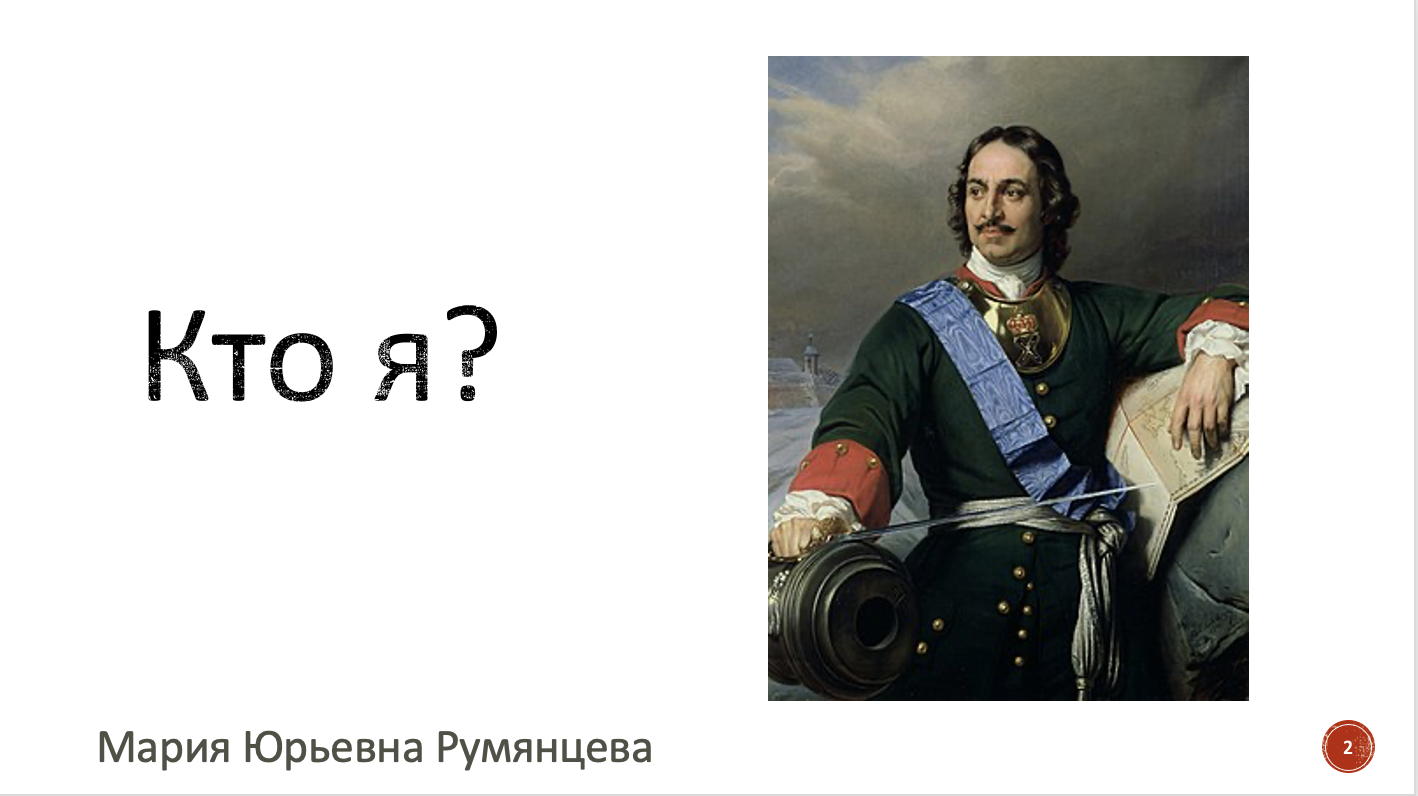 Приветствие и знакомство3 минутыПравильно, это Пётр Первый - первый русский Император. В следующем году у него юбилей - 350 лет! 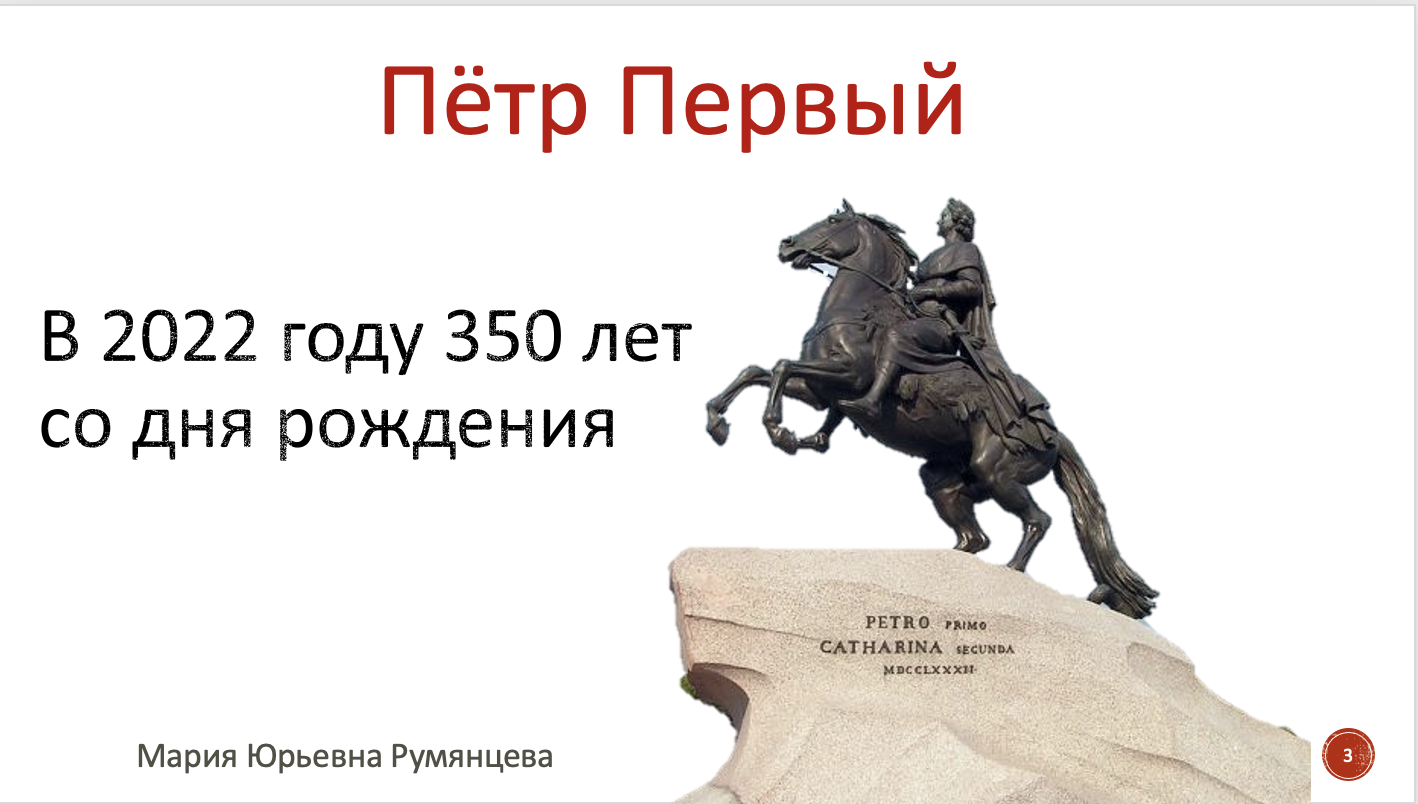 Приветствие и знакомство3 минутыА вы знаете, чем прославился Петр Первый? (Если произносят, что основал Санкт-Петербург, то отметить и перейти дальше. )Если нет: Он основатель русского флота. Прорубил окно в Европу! А для меня важно, что он основал город, из которого я веду сегодня занятие.. Вы знаете, как называется этот город?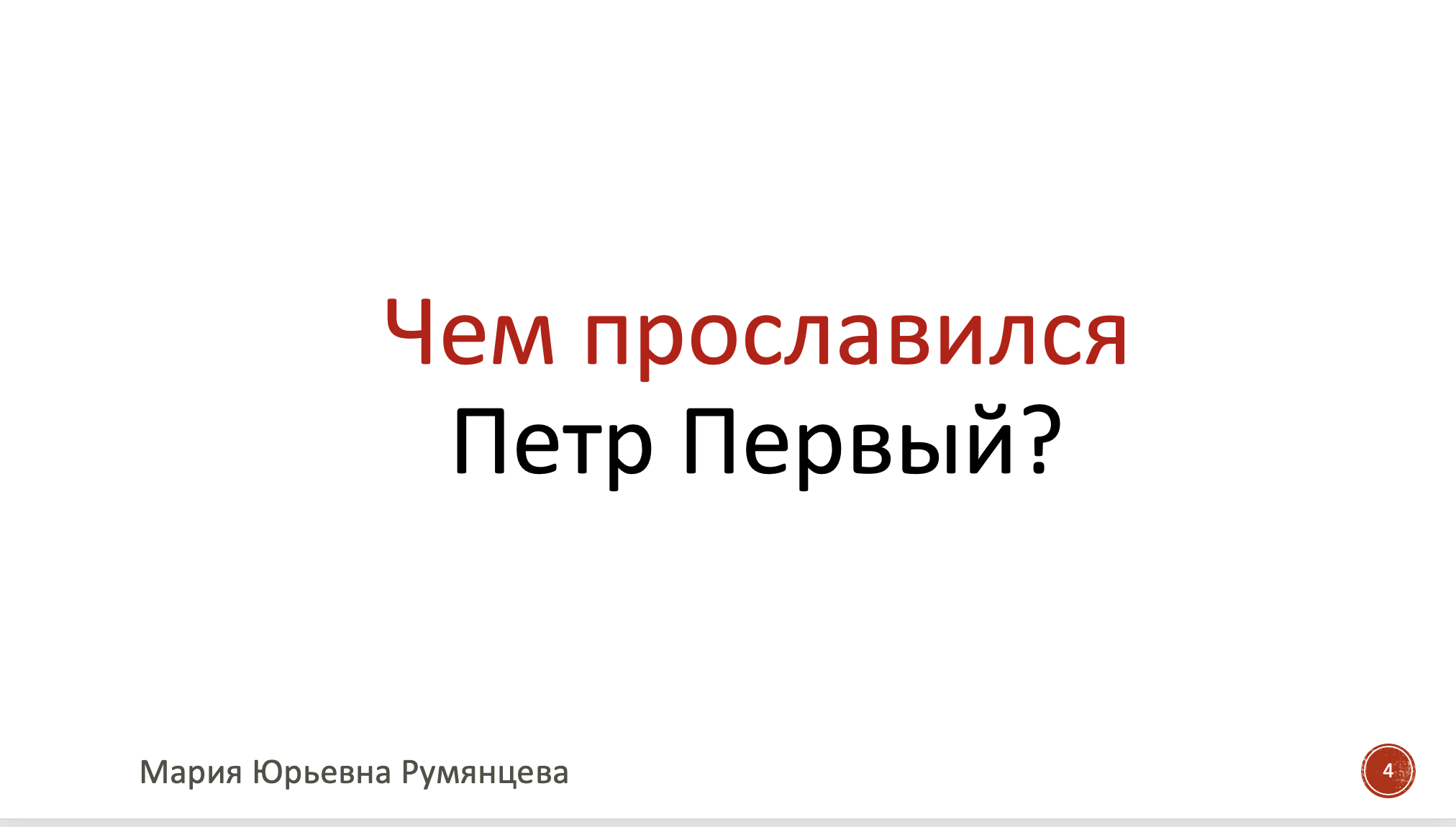 Приветствие и знакомство3 минутыДа, Пётр Первый основал Санкт-Петербург, А кто-нибудь из вас был в Санкт-Петербурге? (прореагировать) - Тогда сегодня вы сможете вспомнить места и факты! / Тогда сегодня познакомимся с городом!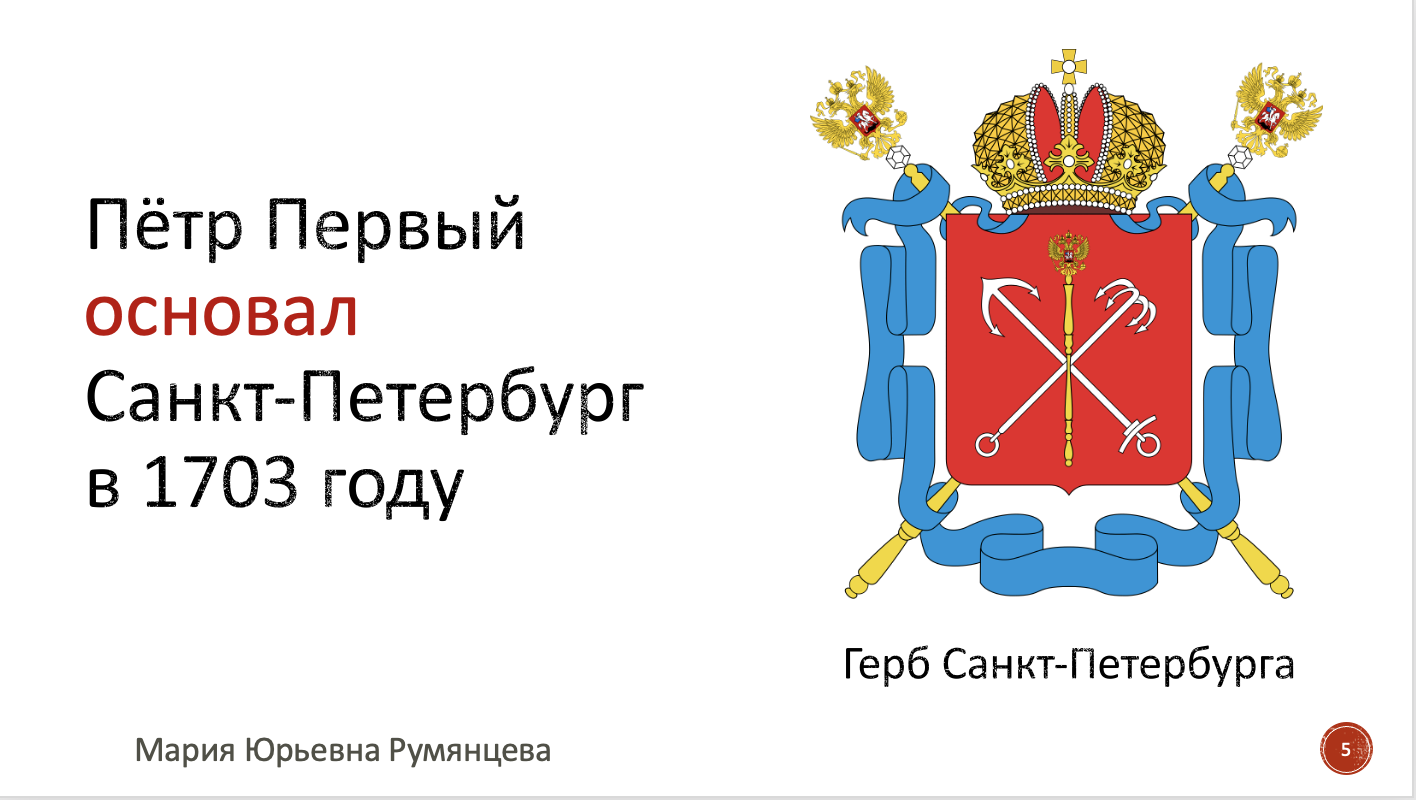 Приветствие и знакомство3 минутыА сейчас костюм Петра Первого мы повесим на вешалку, и я стану педагогом дополнительного образования по…. ПРОГРАММИРОВАНИЮ! И зовут меня Мария Юрьевна.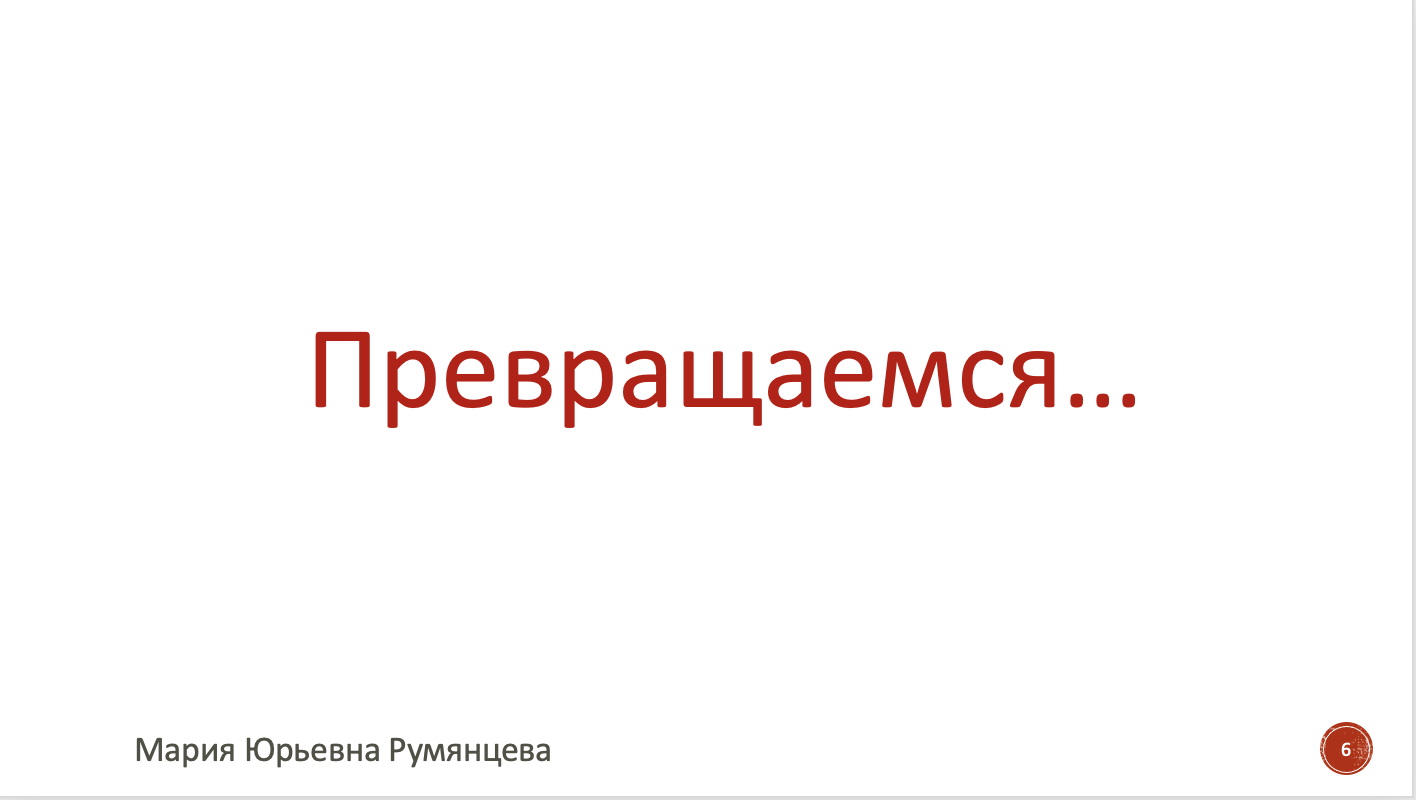 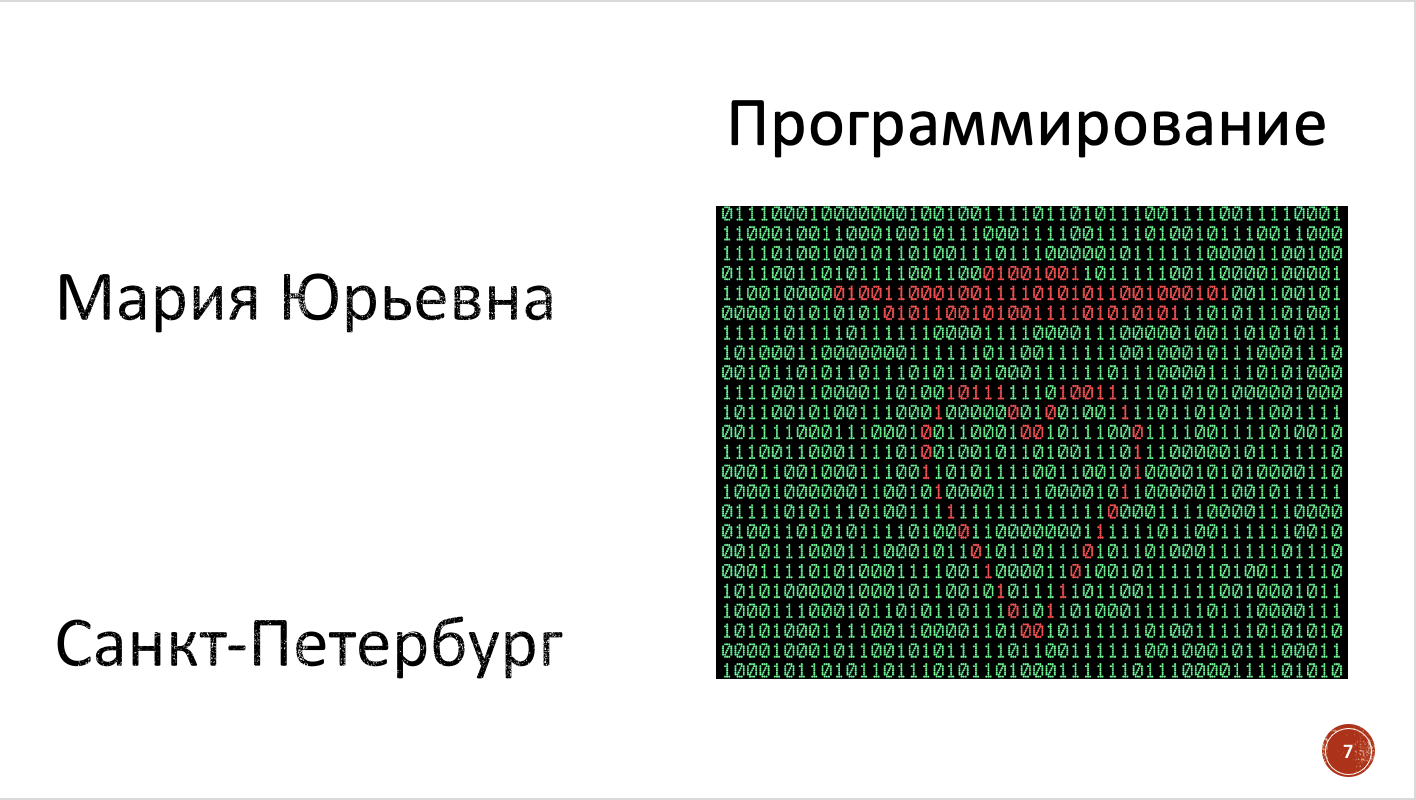 Но у вас не возникает вопрос, как связаны Петр Первый и программирование? Разве при Петре Первом было программирование?(пауза)Найти ответ на этот вопрос и будет главная задача занятия.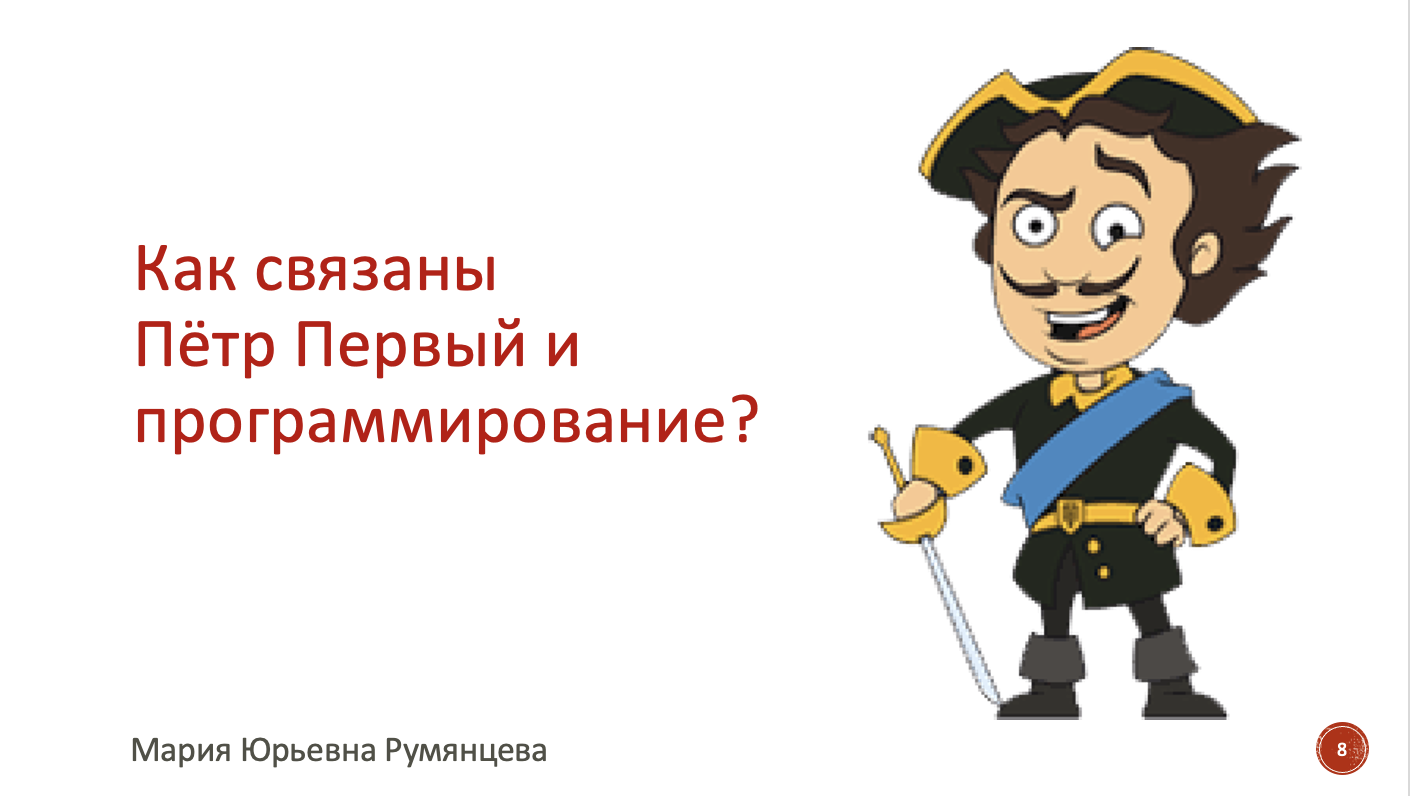 Деление на командыА сегодня мы будем работать в командах, потому что никто из программистов не работает один. Вы станете экипажами трёх кораблей флотилии Петра Первого.Если ученики в одном помещении:Вы уже сидит по командам, каждый компьютер - одна команда.Если ученики в зуме:Провести жеребьёвку с помощью генератора случайных чисел. Список учеников и команды выведены на экране. Ваша команда - экипаж “Выборг”, вы - экипаж “Полтава” и вы - экипаж “Нарва”. 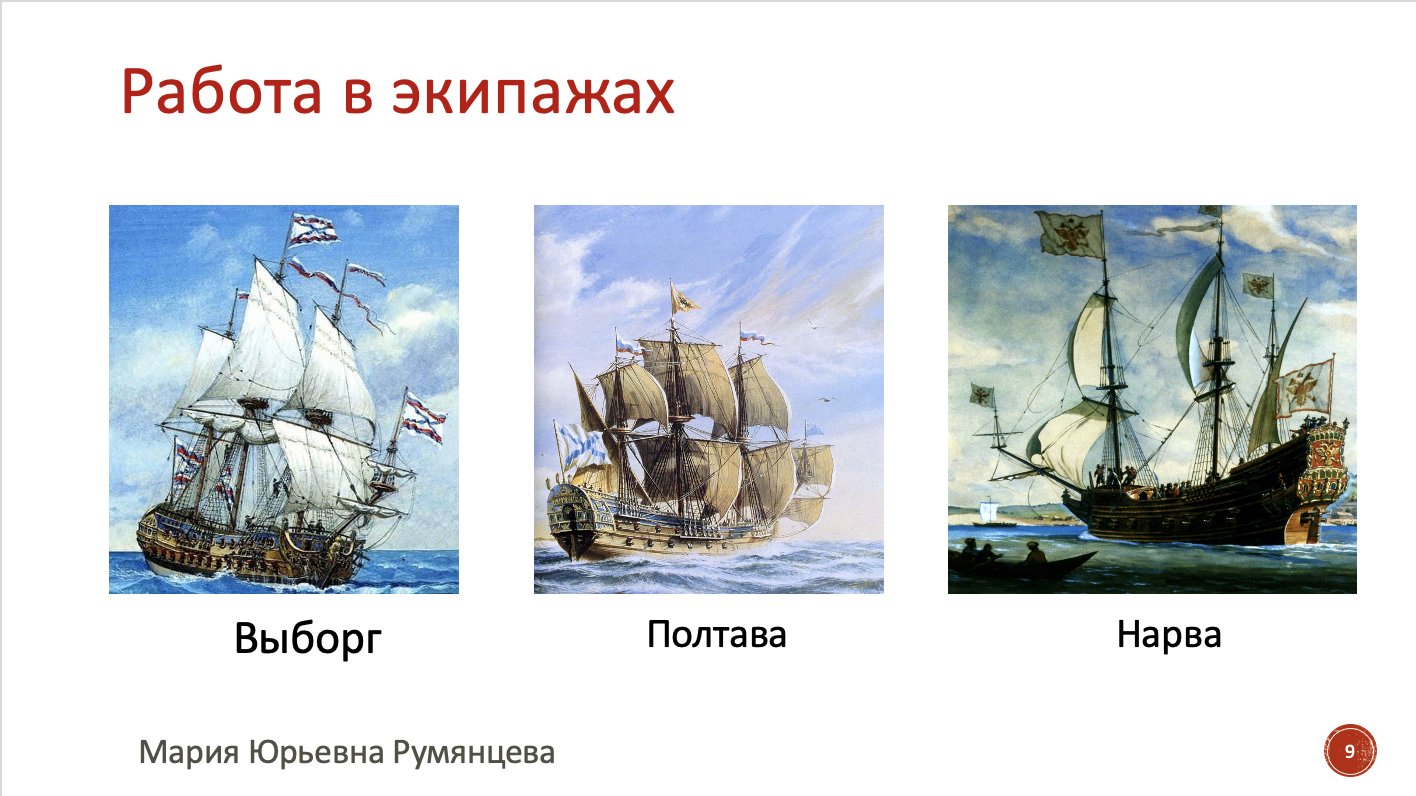 Деление на командыКорабль может дойти до цели только благодаря слаженной работе в экипаже.А какие правила командной работы вы знаете?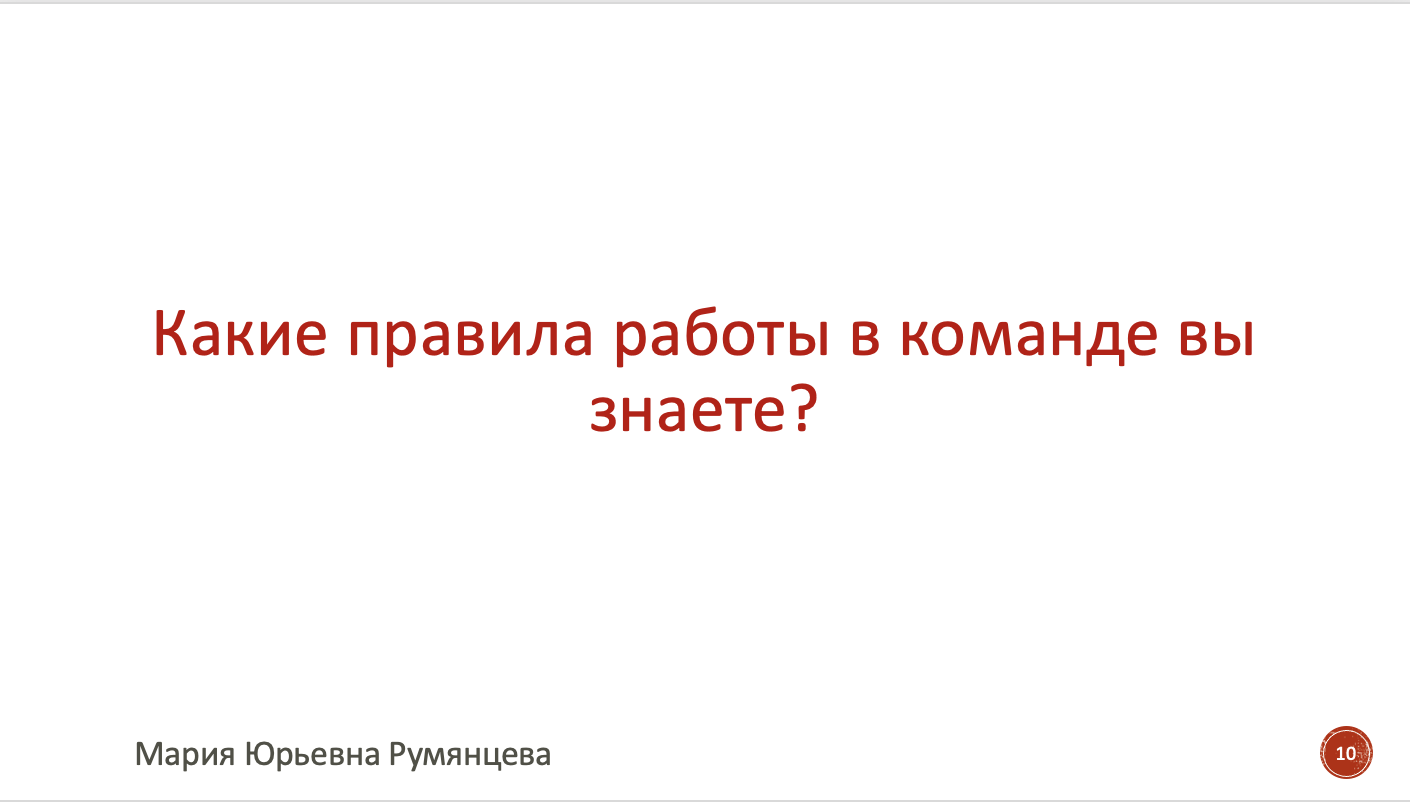 Деление на командыОтлично! Мои представления во многом совпадают с вашими, давайте зафиксируем. (зачитать правила со слайда, прокомментировать, что назвали).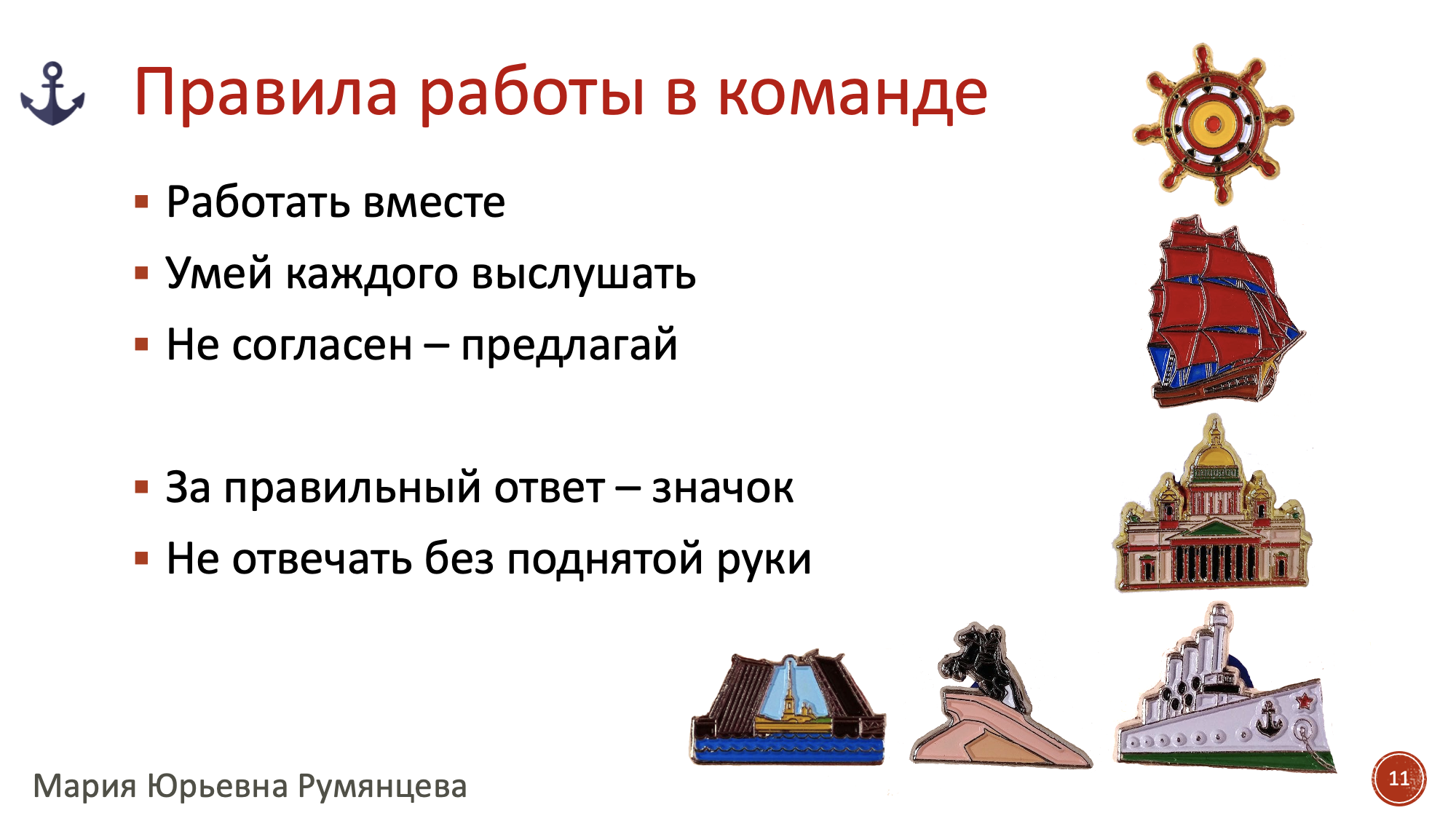 Деление на командыА теперь давайте отправимся в путешествие в море программирования!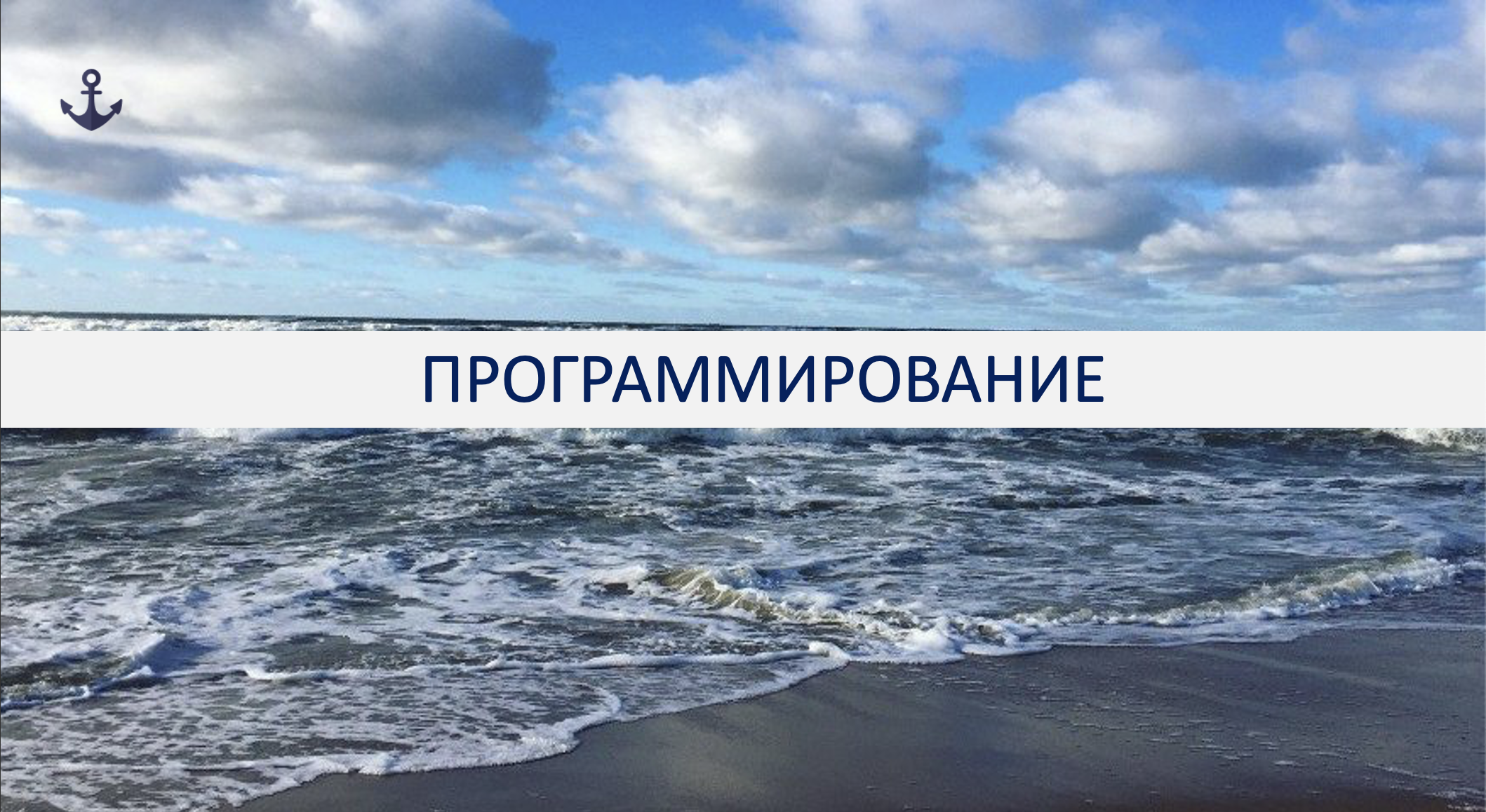 Где мы встречаемся с программированием?2  минутыВопрос для каждого экипажа: А где в жизни мы встречаемся с программированием?Посмотрите на слайд, он вам поможет ответить на вопрос. Если есть ответ - поднимайте руку. Конечно, компьютер! А кто из вас уже работает за компьютером?Да, транспорт, магазин, бытовая техника.Программирование встречается и в музеях (вы это тоже назвали). В Санкт-Петербурге много музеев, но один из них особый.  Давайте посмотрим, чем. 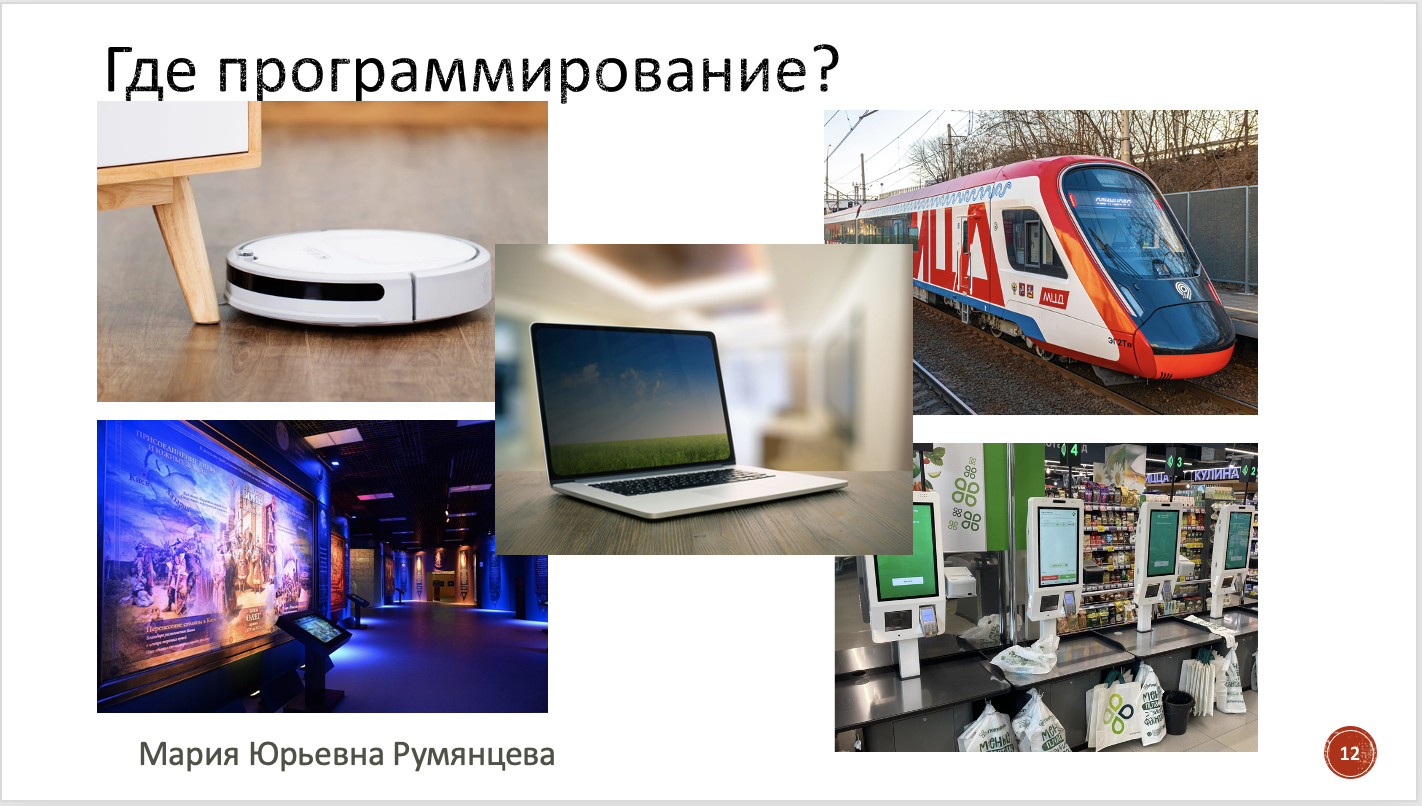 Где мы встречаемся с программированием?2  минуты(показываем фрагмент фильма про Петровскую акваторию) – 1 минута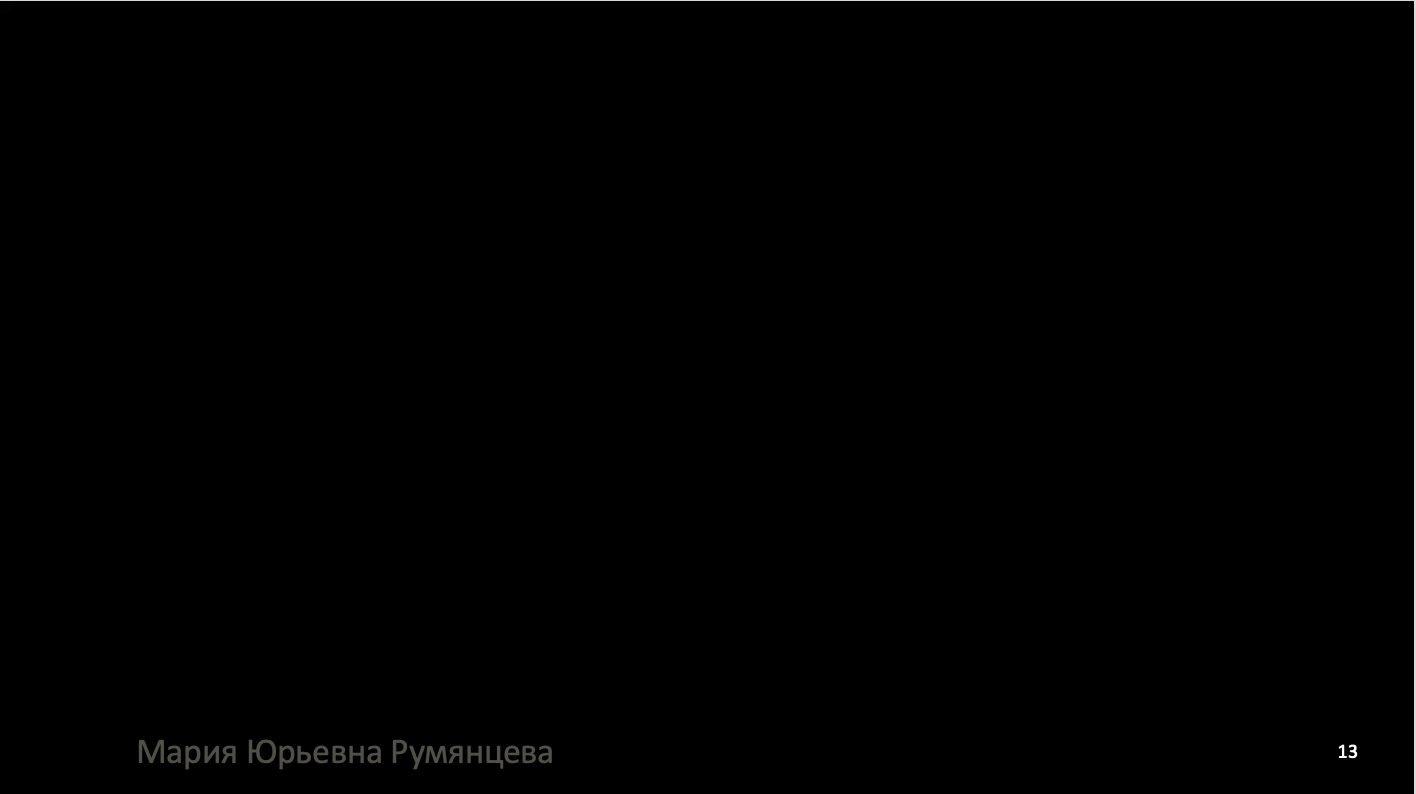 Где мы встречаемся с программированием?2  минутыКто запомнил, какой был музей? (можно хором) Вот для этого музея мы создадим компьютерного гида в образе Петра Первого. Он сможет рассказать о Санкт-Петербурге буквально как экскурсовод и отвечать на вопросы. Но для этого нужно создать программу.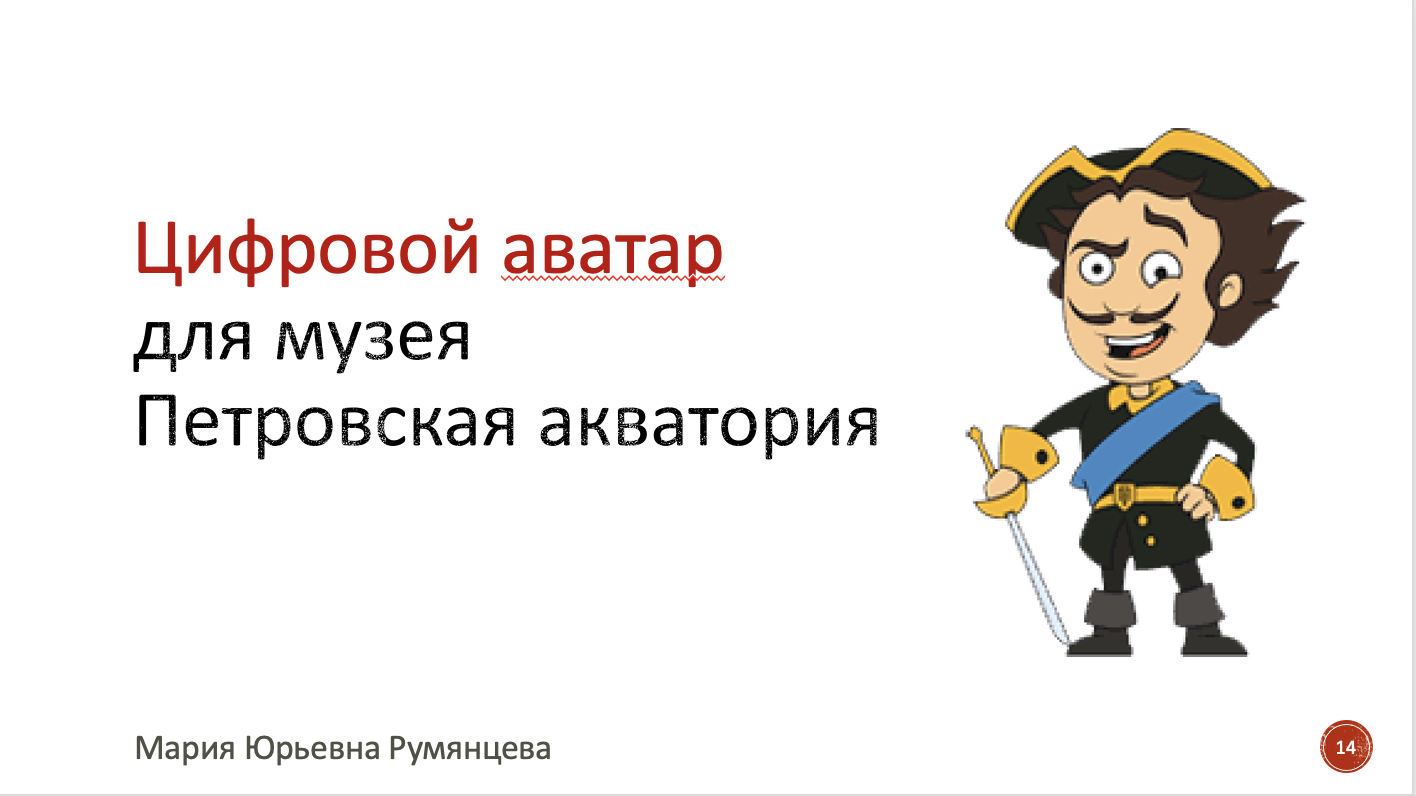 Что такое алгоритм?2 минутыУ меня на экране зашифровано самое важное понятие программирования. Какое слово зашифровано? Посовещайтесь в команде,  как готово - поднимаем руку. (если возникают трудности в решении ребуса, то проговариваем вместе)Да, правильно, это алгоритм!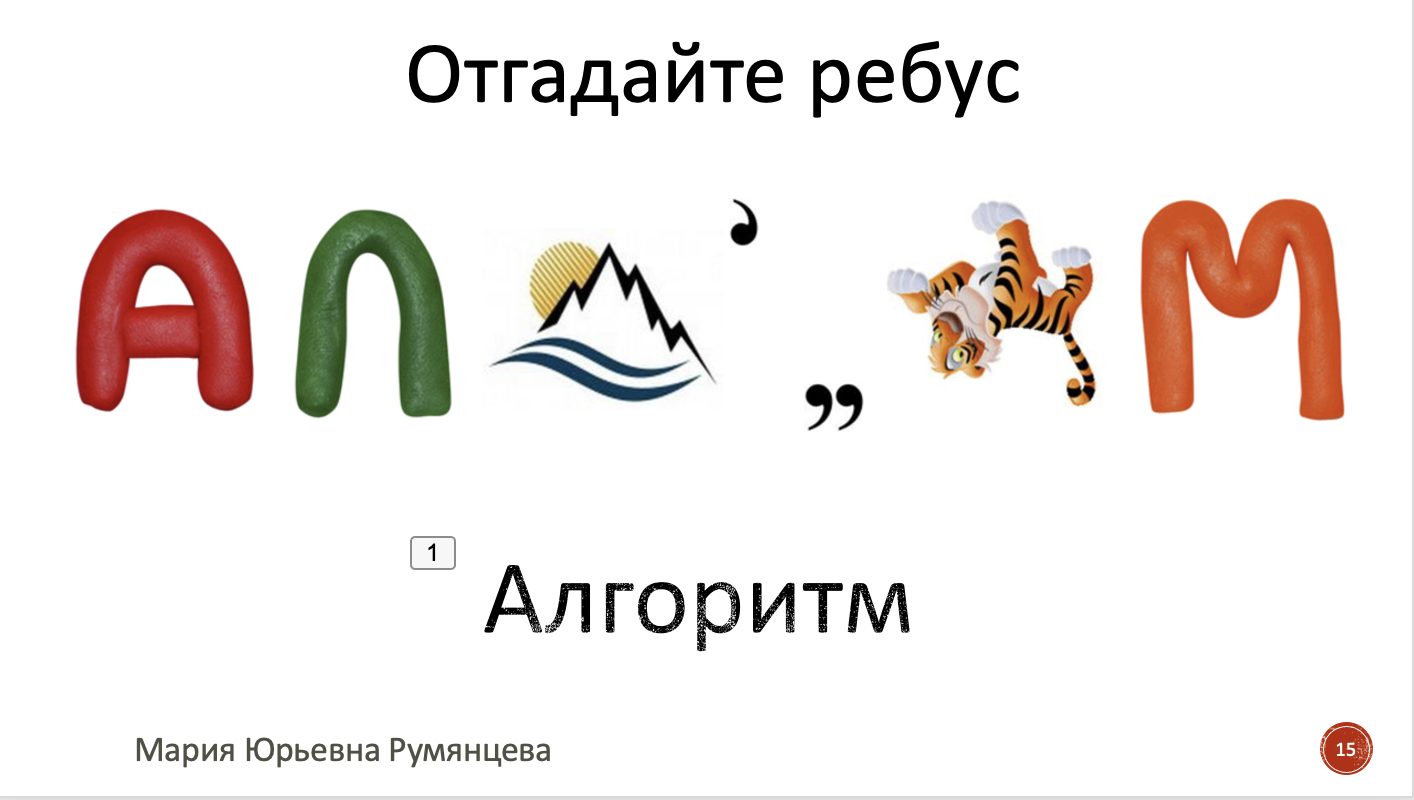 Что такое алгоритм?2 минутыНо что же такое алгоритм? Если ученики работают в одном помещении: 10 секунд чтобы посовещаться в командах!Если в зуме:Отвечают по готовности. Поднимайте руку, когда готовы!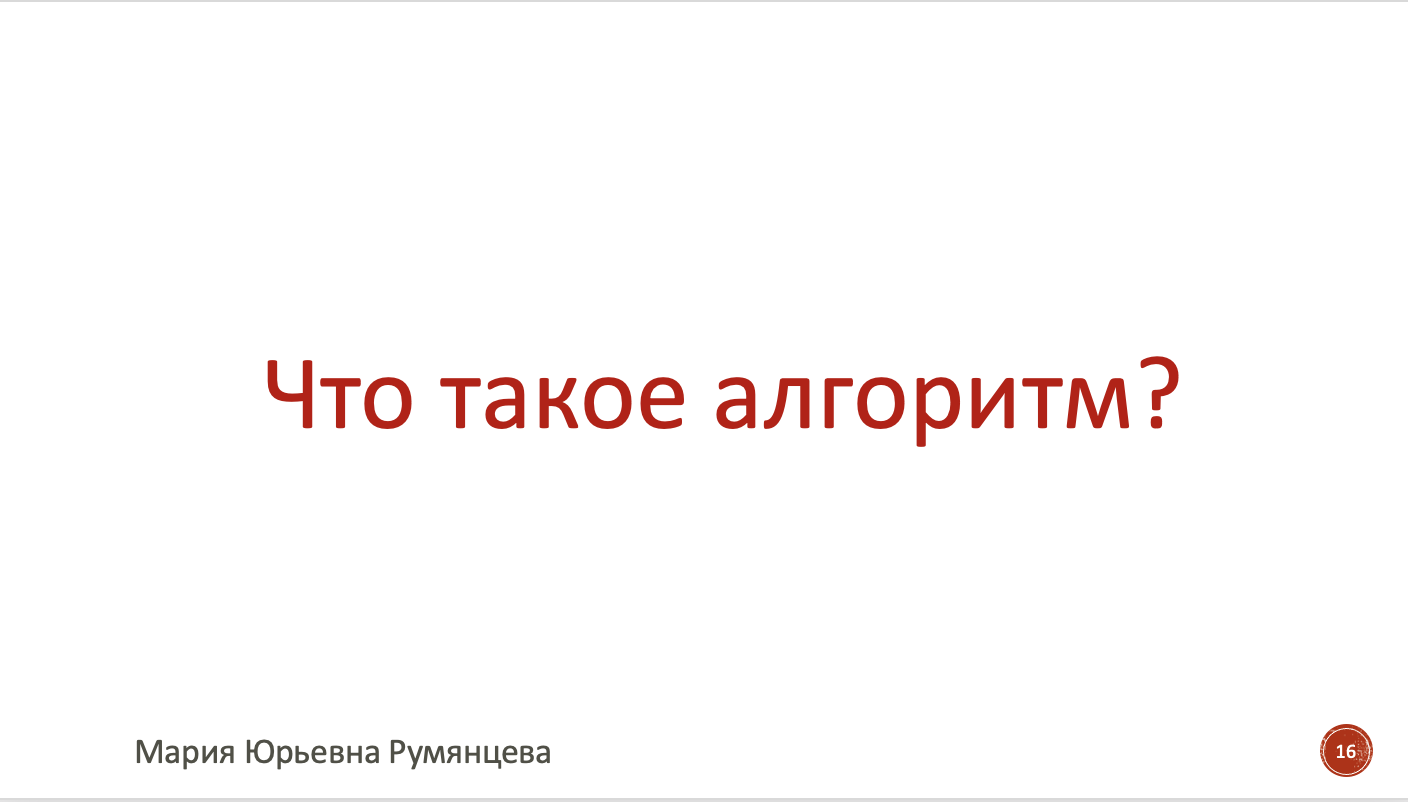 Что такое алгоритм?2 минутыДа, правда, это последовательность действий,  которые могут привести к результату. А к кому результату? Чтобы компьютер нас понял и мы решили задачу, которую мы перед ним поставили.  И это и есть программирование. 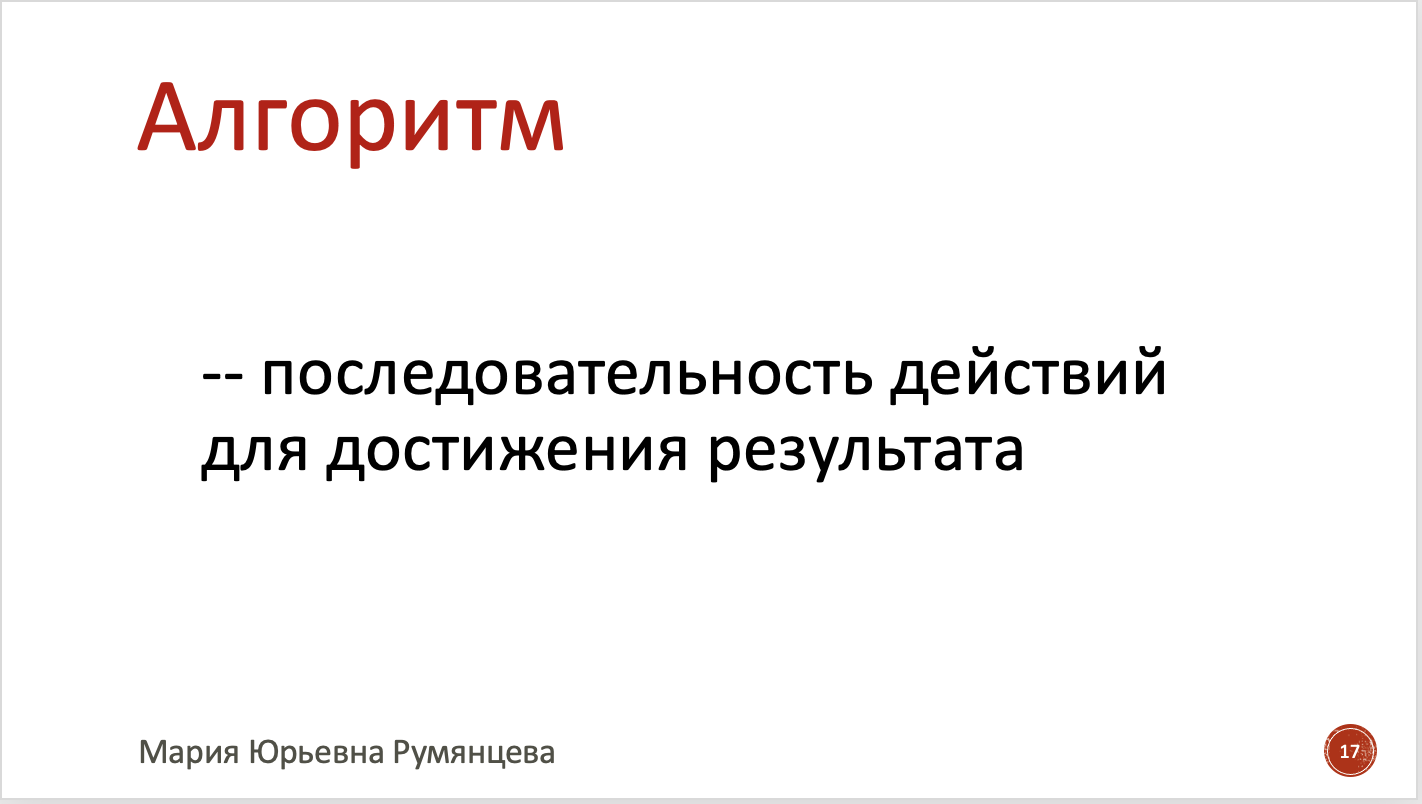 Что такое алгоритм?2 минутыГлавный инструмент программиста - это компьютер. Распределение ролей30 секундПомните, что работаем в экипажах корабля. У каждого на корабле есть своя роль. Если ученики работают в одном помещении:Посмотрите на стол.  Если перед вами карточка с компьютерной мышью  - значит вы сейчас будете отвечать за работу с мышью.  Поднимите руки!Если карточка с клавиатурой, то вы будете печатать на клавиатуре.ответственные поднимают руку! И карточка со штурвалом - вы капитаны - тот, кто будет координировать действия и говорить, что делать. Капитаны,  поднимите руки! Вы будете организовывать слаженную командную работу.Если ученики работают в зуме все: Подготовить список, где у каждого случайным образом распределены роли. Остальное – аналогично.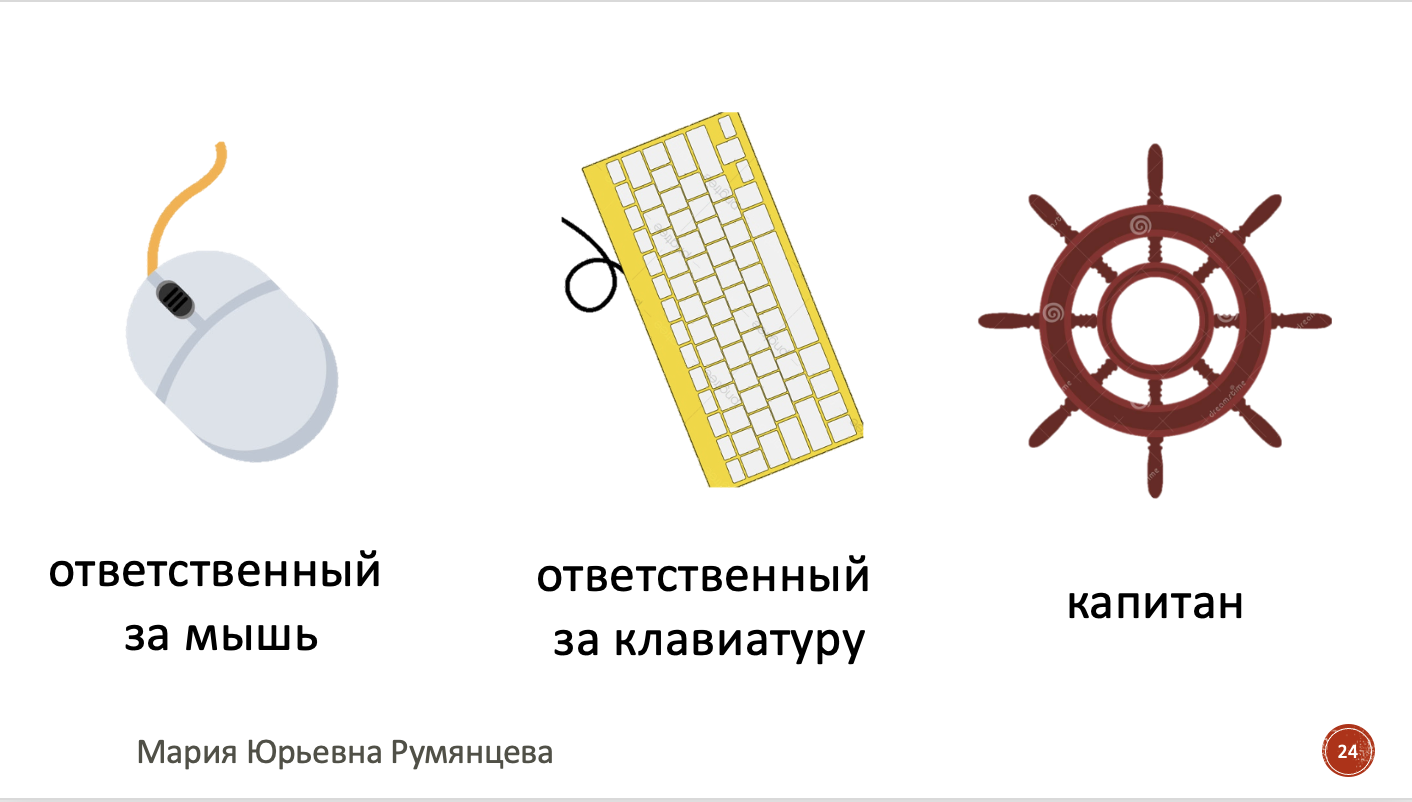 Что такое среда программирования Scratch?2 минутА сегодня мы познакомимся с языком программирования, где программа собирается как пазл. А вы умеет собирать пазлы? Если ученики работают в одном помещении:Проверим вашу командную работу! Возьмите фиолетовый конверт и достаньте пазлы из него. У вас есть 30 секунд! (наблюдение за детьми)Капитан поднимает руку, когда готовы.Если ученики работают все в зуме:Пазлы открываются на специальном сайте. Ученики поднимают руки в зуме, когда готовы.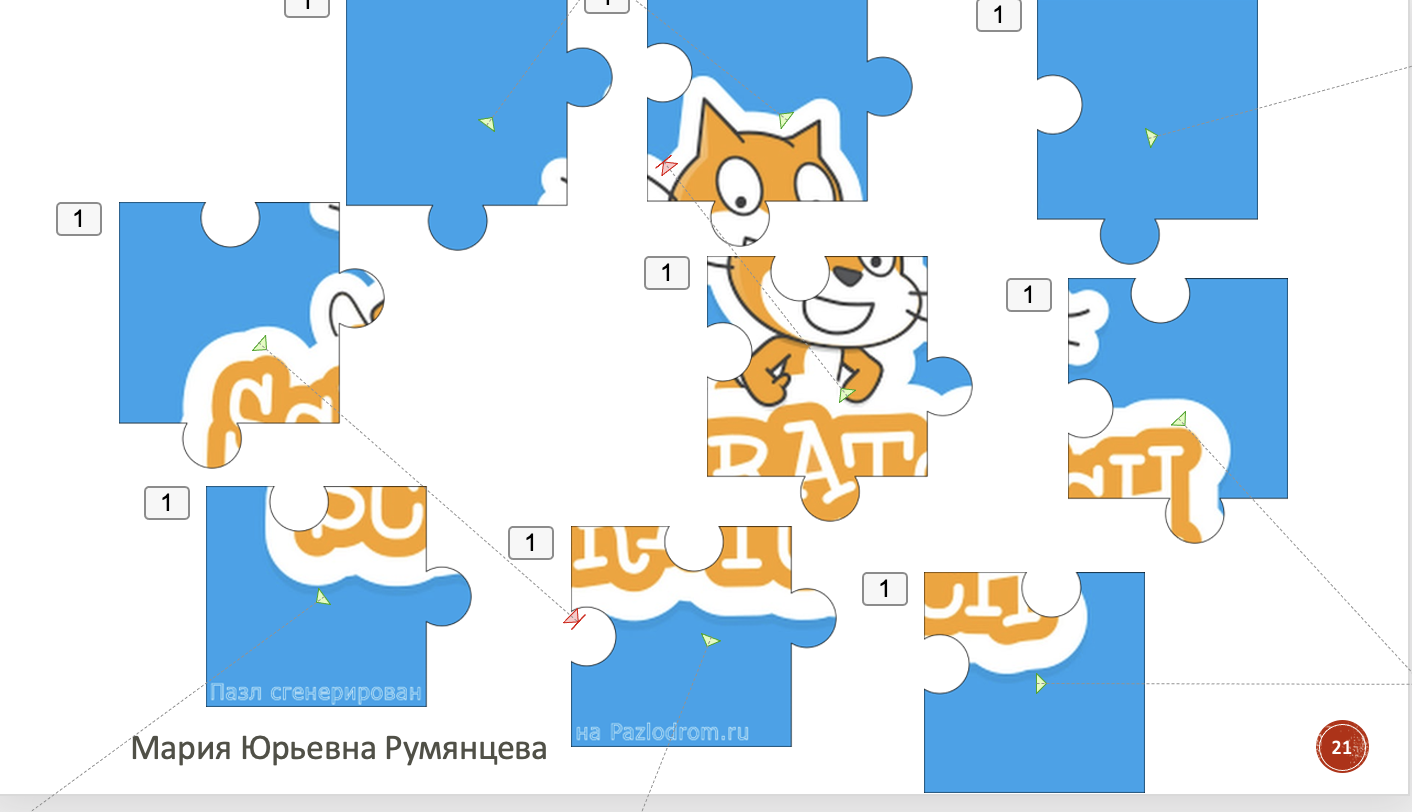 Что такое среда программирования Scratch?2 минутЧто у вас получилось собрать рыжего котика и английское слово (КАКОЕ?) Ответ: Scratch. Может кто-нибудь знает как переводится? . Scratch по английского - Царапка.Это символ и название языка программирования.Кто уже работал со Scratch? О, тогда вы сможете помочь тем, кто ещё не работал! / Тогда все сегодня узнают что-то новое!Собираем пазлы обратно в конверт. Капитаны отдают конверты мне.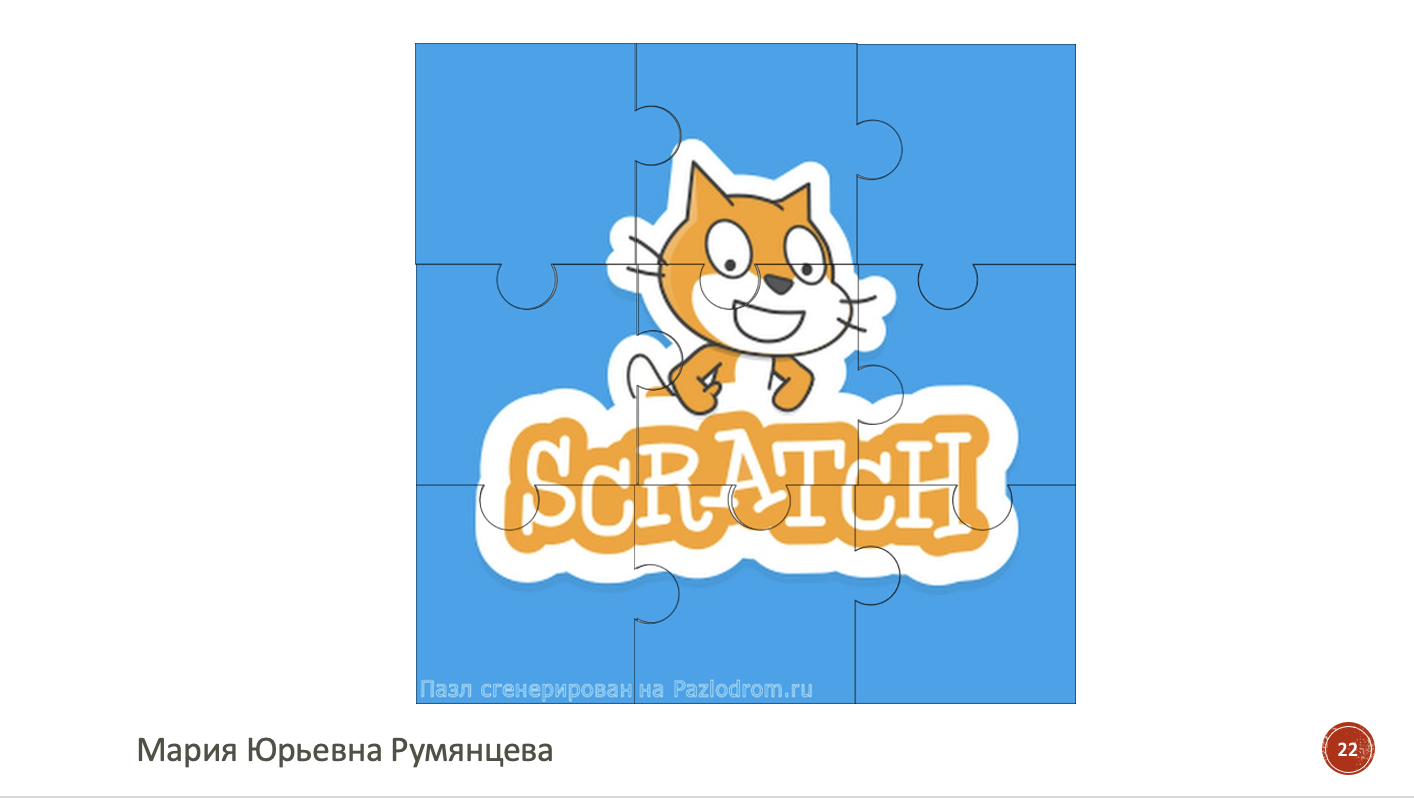 ТБ30 секугд Итак, мы почти закончили подготовку к программированию. Нам осталось обсудить технику безопасности.Не переходите на другие сайты, не трогайте провода и экран. Всё выполняем только по моей команде!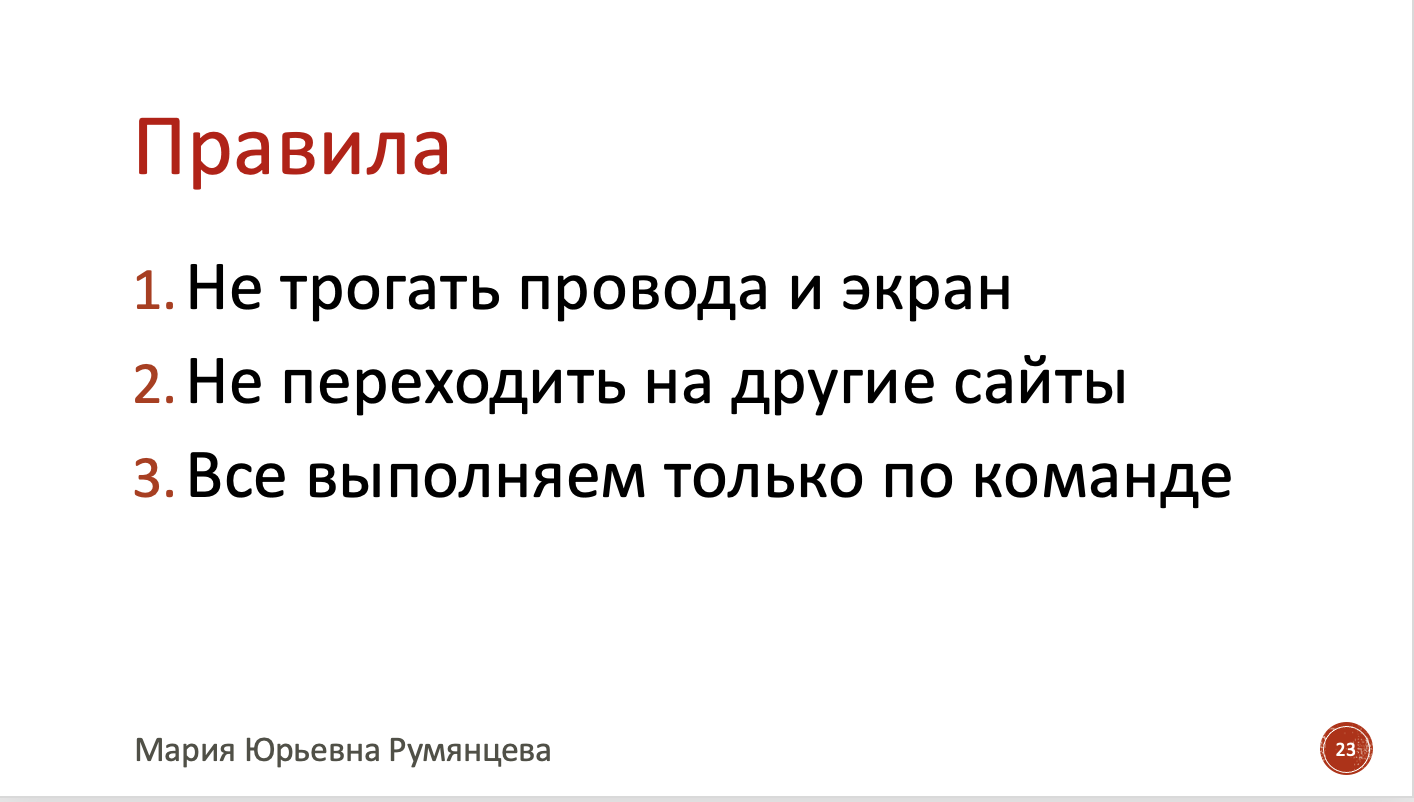  Практическая работа15 минут (суммарно)Мной открыта и подготовлена для работы -  среда программирования.Перед вам среда программирования.Смотрите:1. слева - поле, где лежат все команды,  но сегодня я для вас уже выбрала необходимые действия и расположила 2. по центру – поля, где мы будем собирать наш пазл, 3. а справа – будем проверять работу. Что мы здесь видим?(ожидаемые ответы - Петра, Петропавловскую крепость, если не говорят, то проговариваем вместе).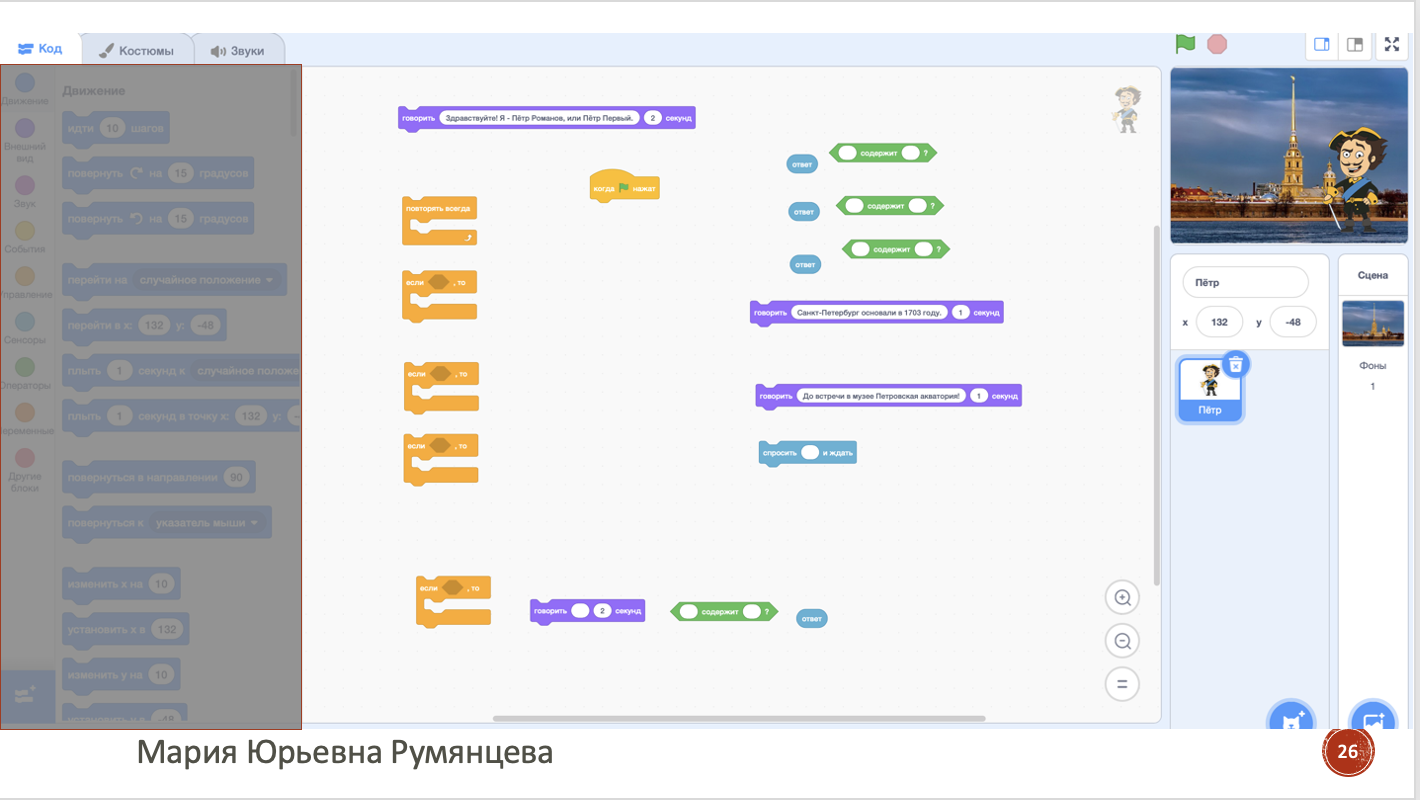  Практическая работа15 минут (суммарно)Задача для программы:Наладить ДИАЛОГ с Петром 1Давайте составим АЛГОРИТМ ДИАЛОГА:1. Поздороваться2. Задать и ответить на вопрос3. ПопрощатьсяПервый этап  мы будем делать вместе. Второй этап - вы будете делать сами с помощью технологической карты. А третий этап вы будете делать самостоятельно.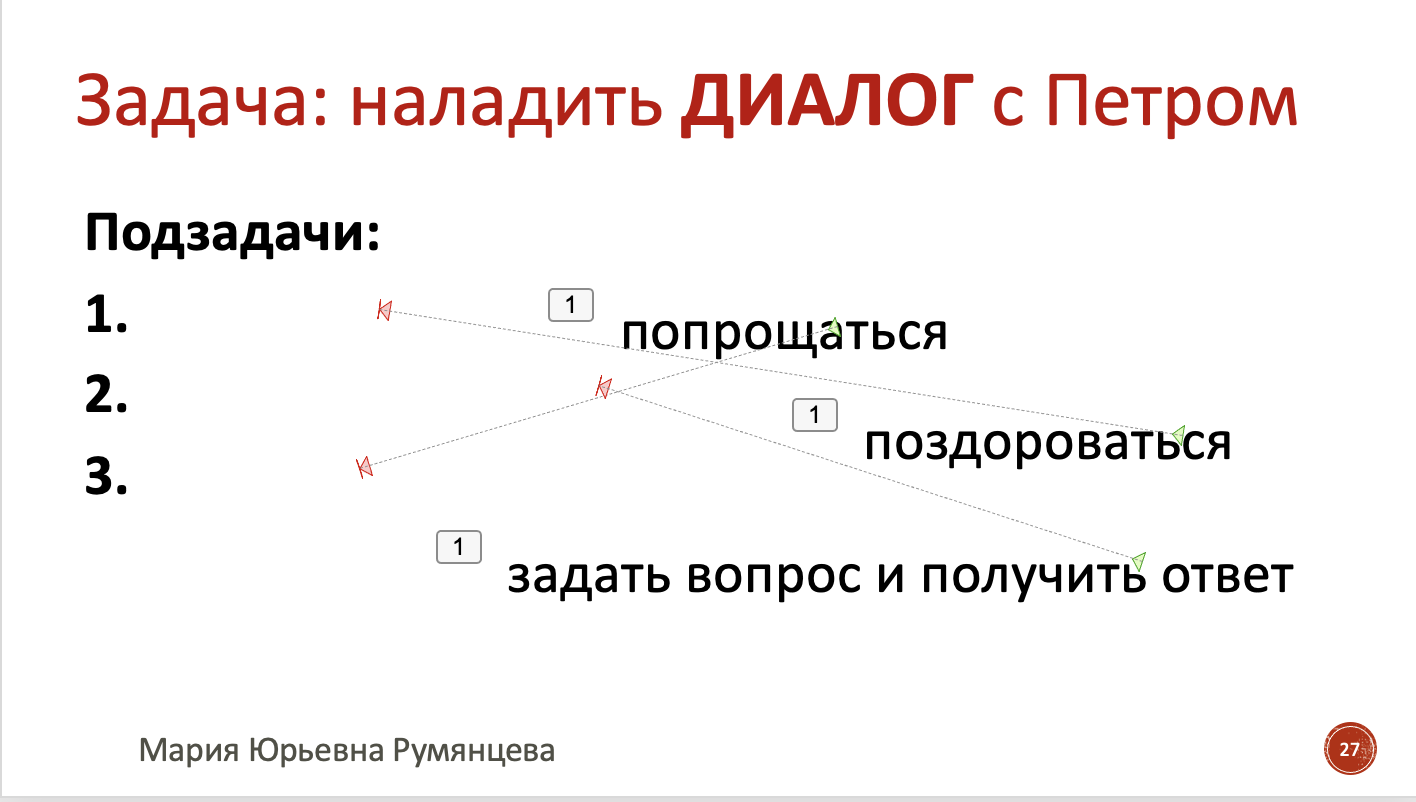  Практическая работа15 минут (суммарно)Мы будем использовать команды пяти разных цветов.   Давайте договоримся, что какие цвета мы будем использовать, потому что цветопередача моего экрана и компьютеров может отличаться. Главная трудность - отделить жёлтый от оранжевого. 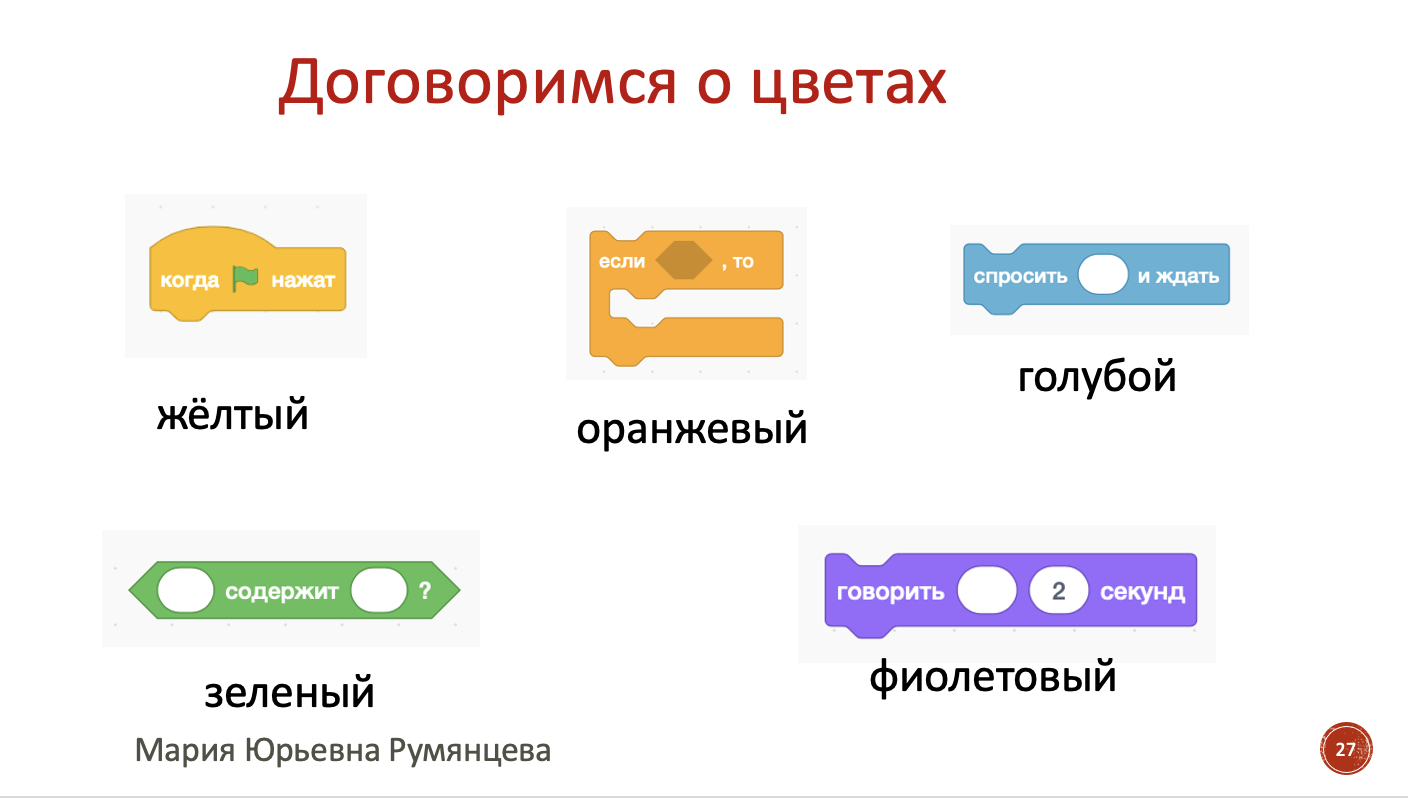 1) Решаем первую подзадачу: ПОЗДОРОВАТЬСЯ. Помните, что у каждого в экипаже своя роль!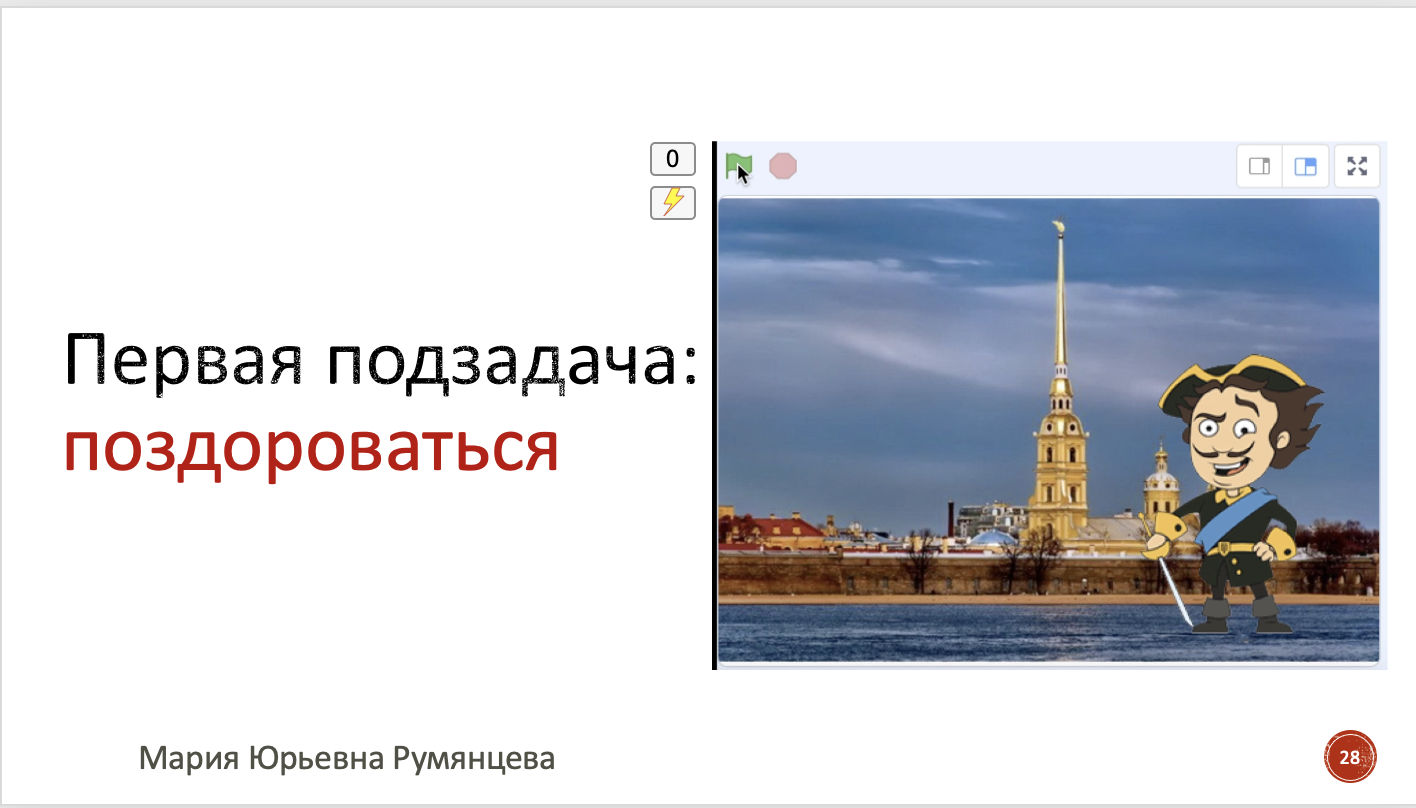 1.1. Найдем желтую фигурус зеленым флажком и надписью “КОГДА НАЖАТ”и ставим сверху посередине.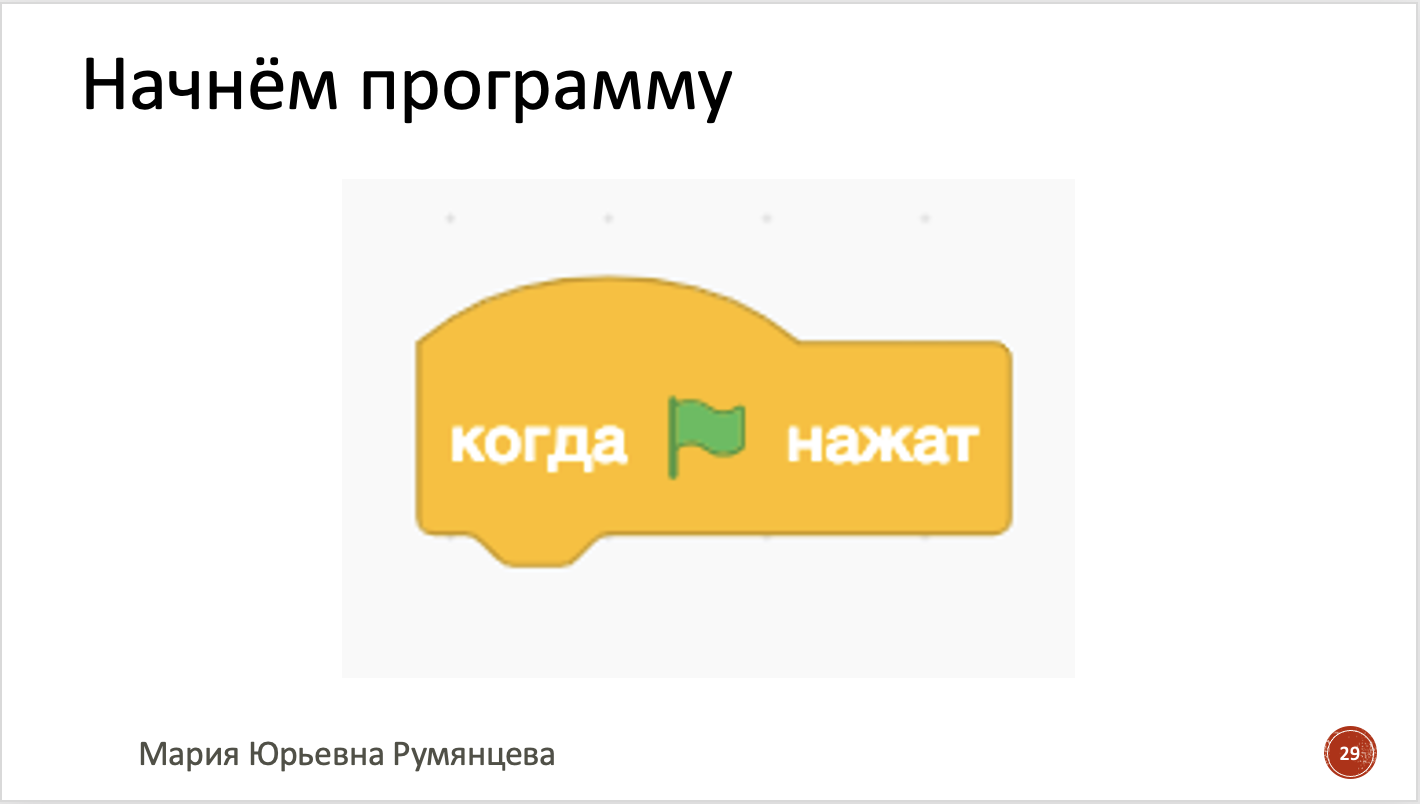 1.2. Найдём оранжевую фигурус надписью “ПОВТОРЯТЬ ВСЕГДА”похожа на большую скобку. Ответственный за мышь нажимают на неё и перетаскивают под фигуру с желтым флажком так, чтобы она примагнитилась.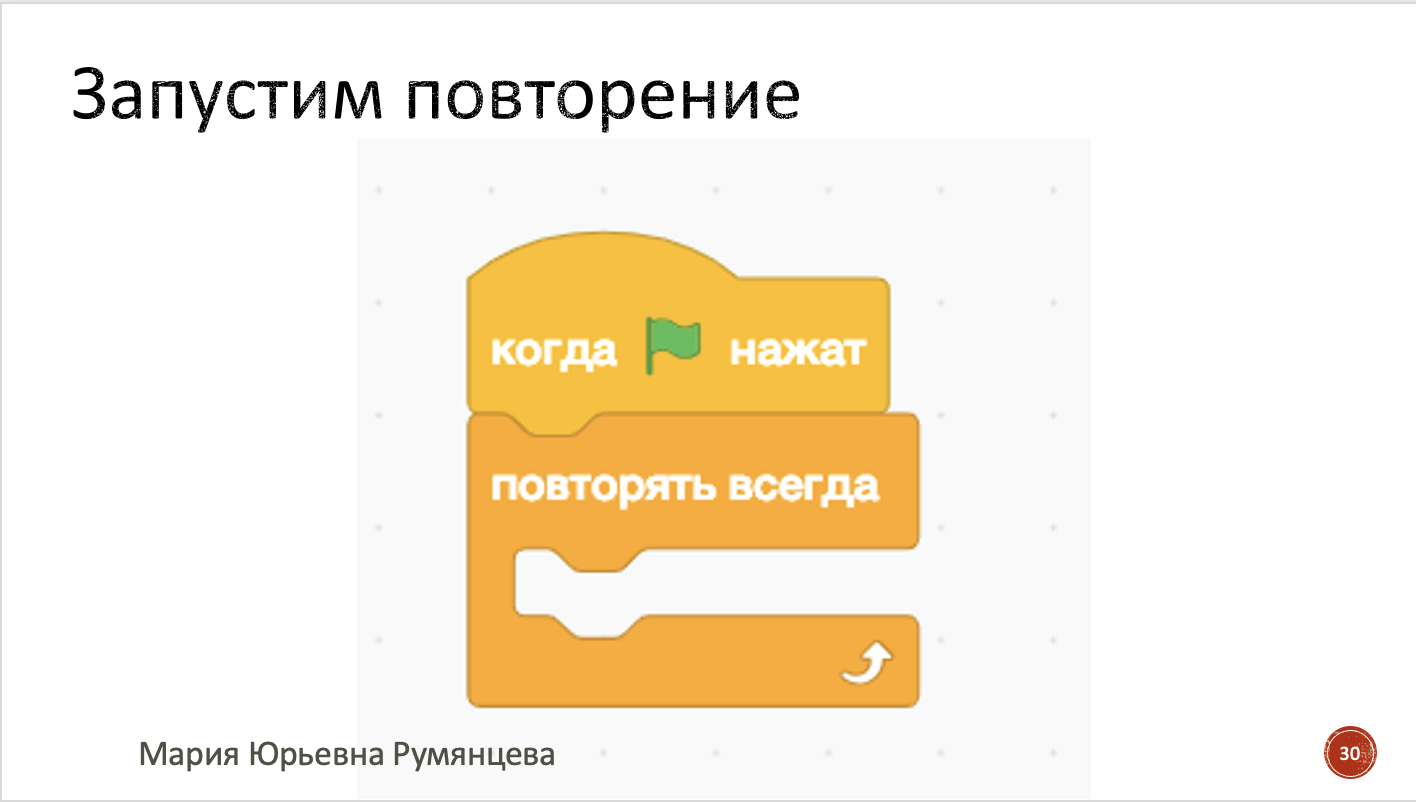 1.3 Найдем голубую фигурус надписью “СПРОСИТЬ И ЖДАТЬ”Ответственный за мышь нажимает на неё и вставляет внутрь оранжевой скобки “ПОВТОРЯТЬ ВСЕГДА”.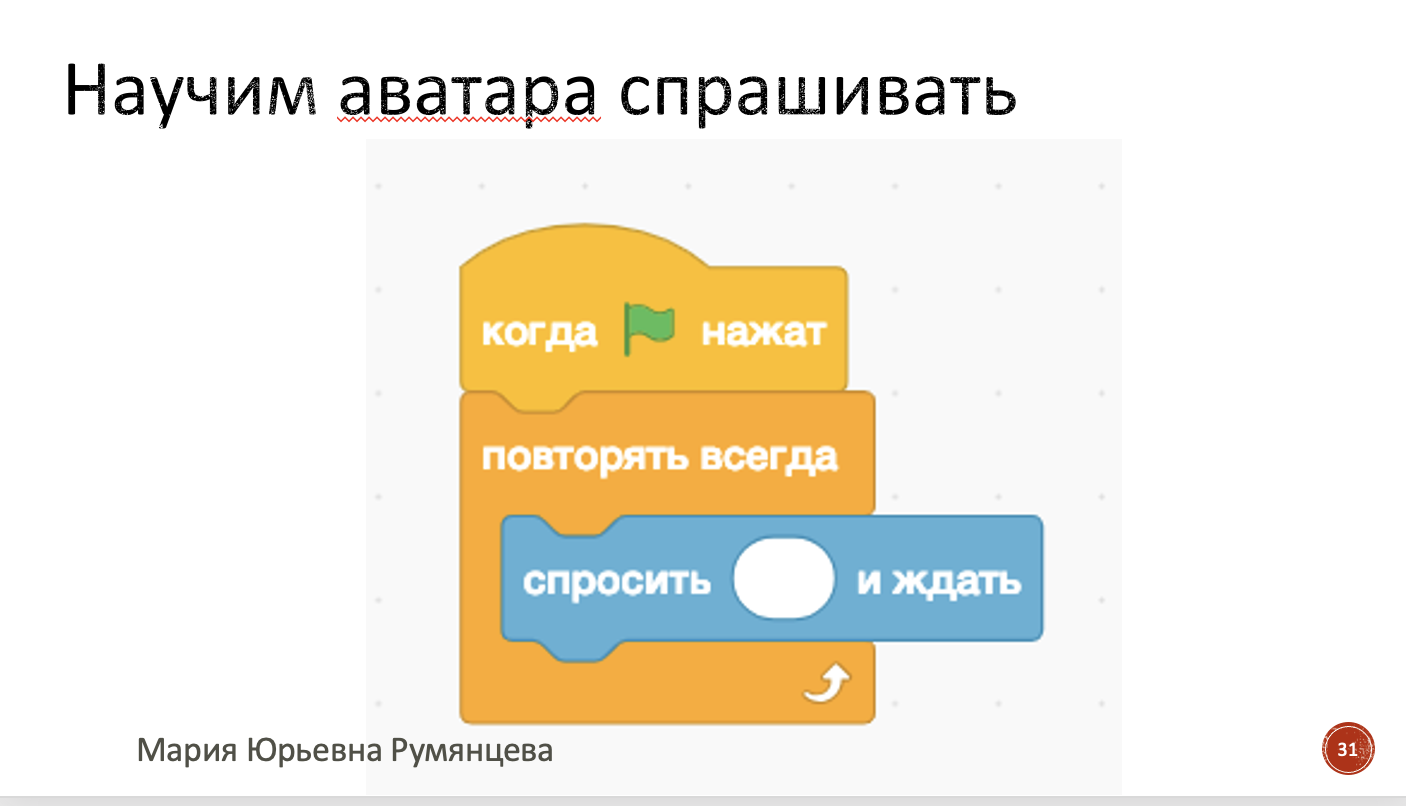 1.4. Найдём оранжевую фигурус надписью “ЕСЛИ … ТО”тоже похожа на большую скобку. Ответственный за мышь нажимают на неё и перетаскивают внутрь скобки с надписью “ПОВТОРЯТЬ ВСЕГДА” под голубую команду “СПРОСИТЬ И ЖДАТЬ”.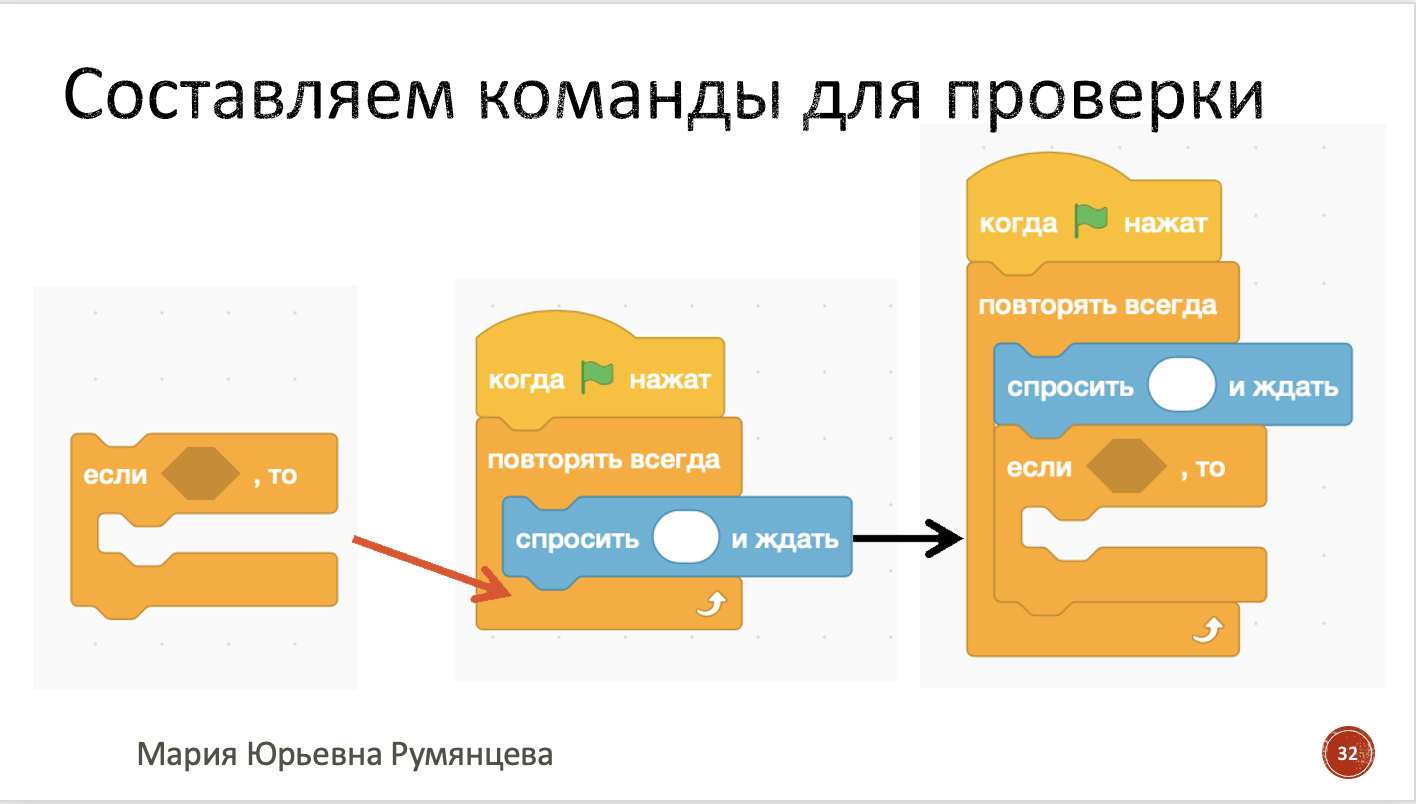 1.5. Теперь найдем зеленый шестиугольник с надписью “СОДЕРЖИТ”. Смотрим на оранжевую фигуру с надписью "ЕСЛИ....ТО", обращаем внимание что между этими двумя словами нарисован шестиугольник коричневого цвета.Ответственный за мышь берет зеленый шестиугольник с надписью «СОДЕРЖИТ» и вставляет в левый угол шестиугольной фигуры коричневого цвета.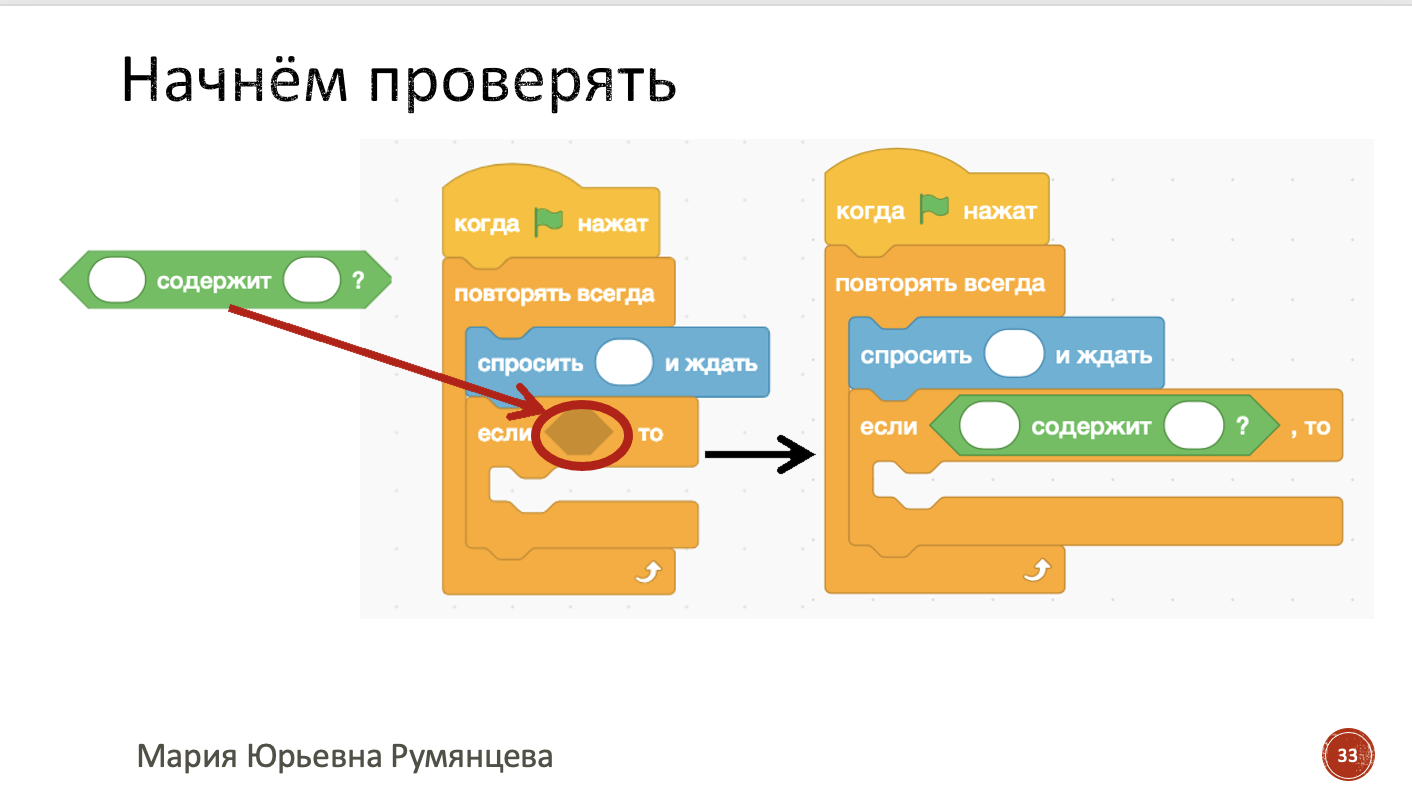 1.6. Находим голубой овалс надписью “ОТВЕТ”.Находим внутри зеленого шестиугольника с надписью “СОДЕРЖИТ” два белых овальных отверстия. Ответственный за мышь берет и вставляет голубой овал в ЛЕВОЕ ОТВЕРСТИЕ.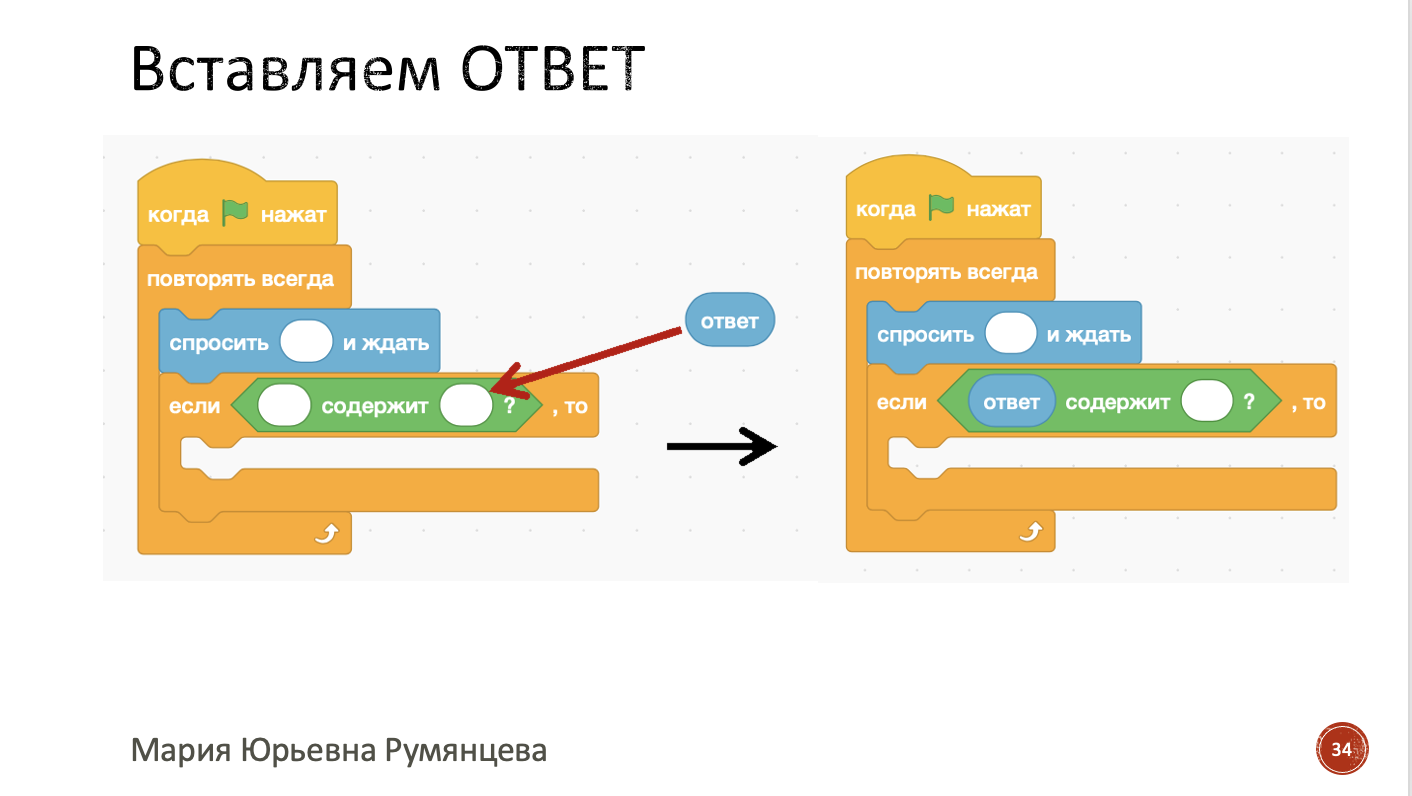 1.7. Теперь найдите в зеленом шестиугольнике с надписью “СОДЕРЖИТ” второе отверстие. Ответственный за клавиатуру пишет в нём “ЗДРАВСТВУЙТЕ” - ключевое слово -  и нажимает Enter. Пожалуйста, постарайтесь написать правильно. 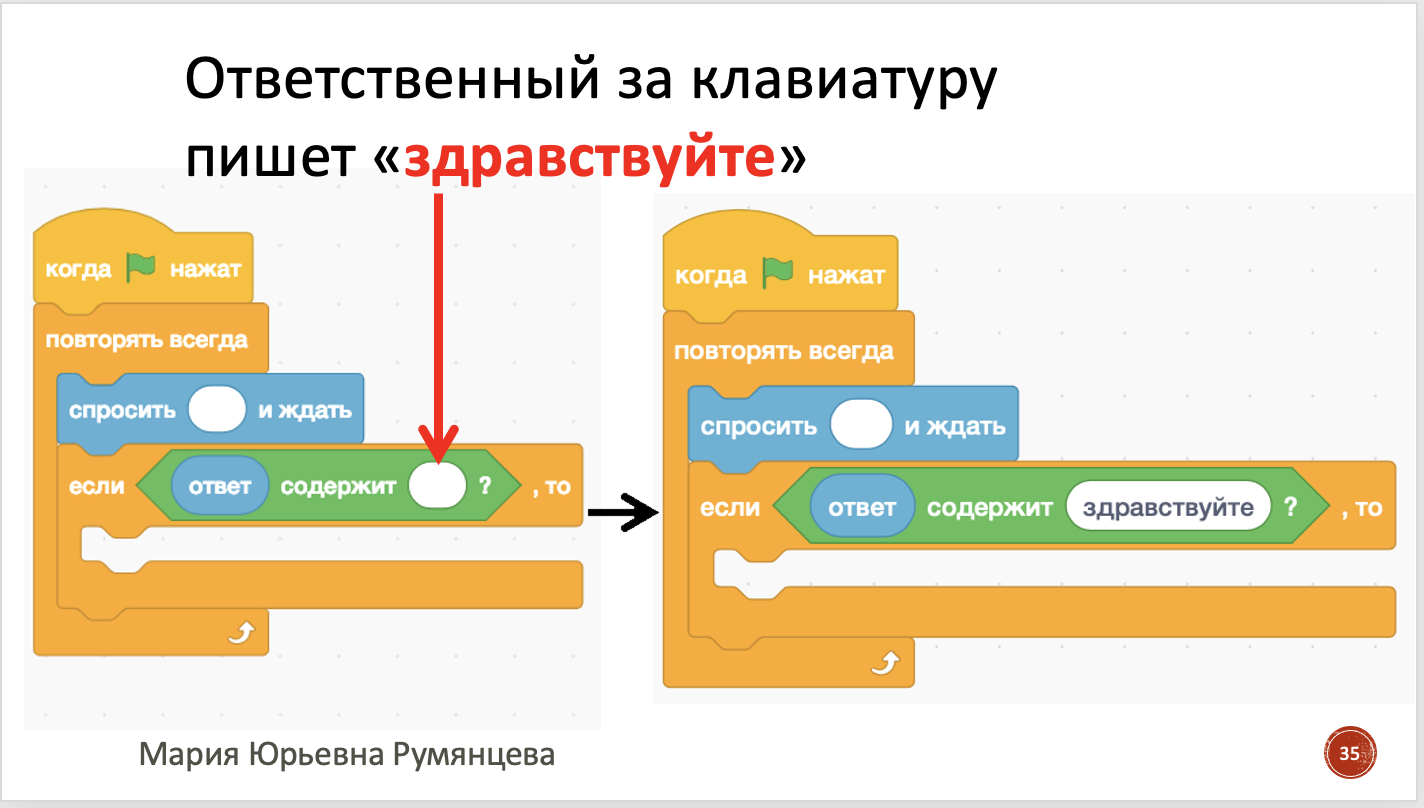 1.8 Находим фиолетовую фигуру с надписью “ГОВОРИТЬ “Здравствуйте, я Пётр Первый”, 10  СЕКУНД” и ответственный за мышь вставляет его под зелёную фигуру с надписью “СОДЕРЖИТ”. Это последняя команда для первой подзадачи!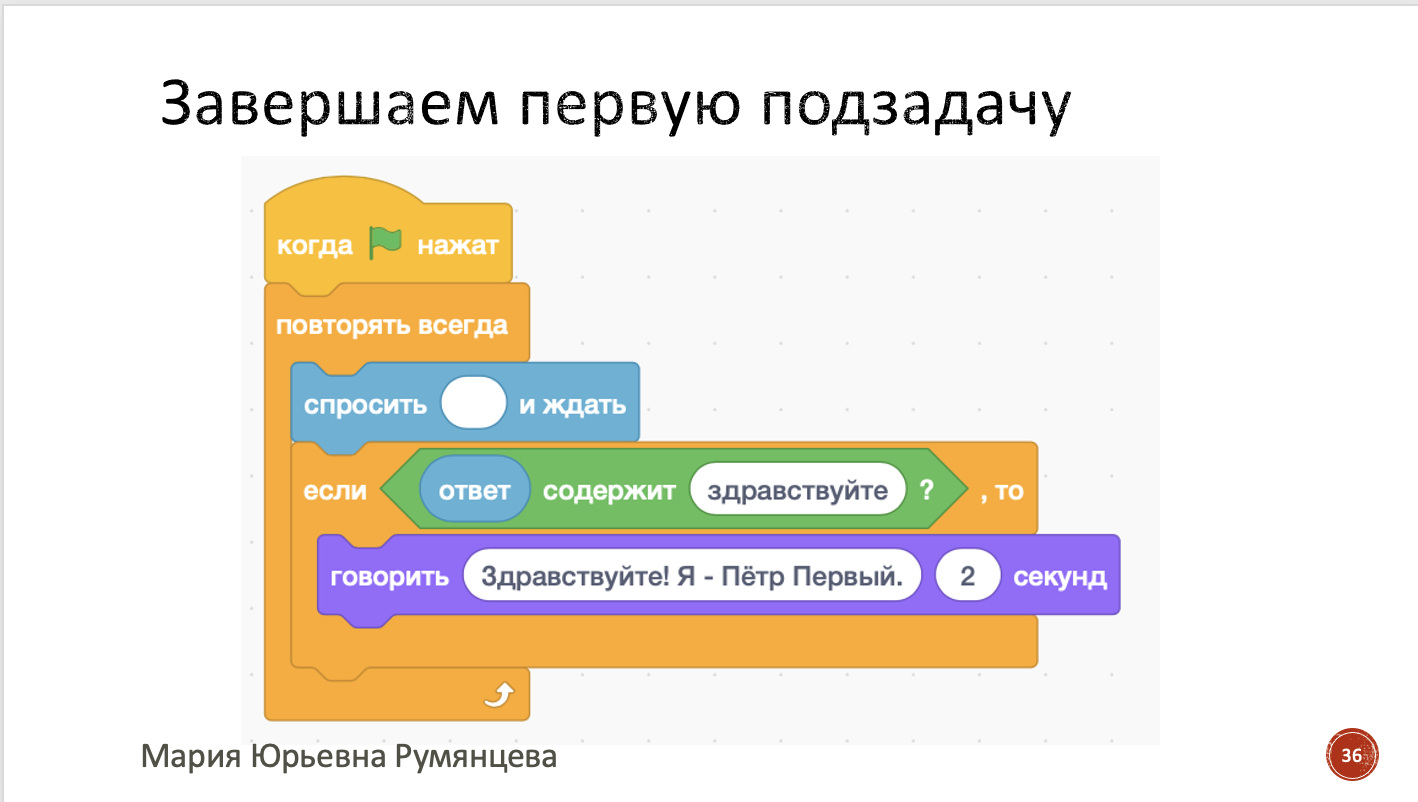 Теперь проверим, что у вас всё работает и вы запрограммировали первую подзадачу. Для этого ответственный за мышь нажимает на зеленый флажок в правом верхнем углу над Петром.  Смотрим чтобы у Петра появилась внизу белая полоска.Пишем в этой полоске “здравствуйте” и нажимаем клавишу “Enter”.Если после этого, у вас над Петром появилось белое облако с надписью, то вы всё сделали правильно. Получилось? Поднимите руку, если получилось! Что сказал Пётр?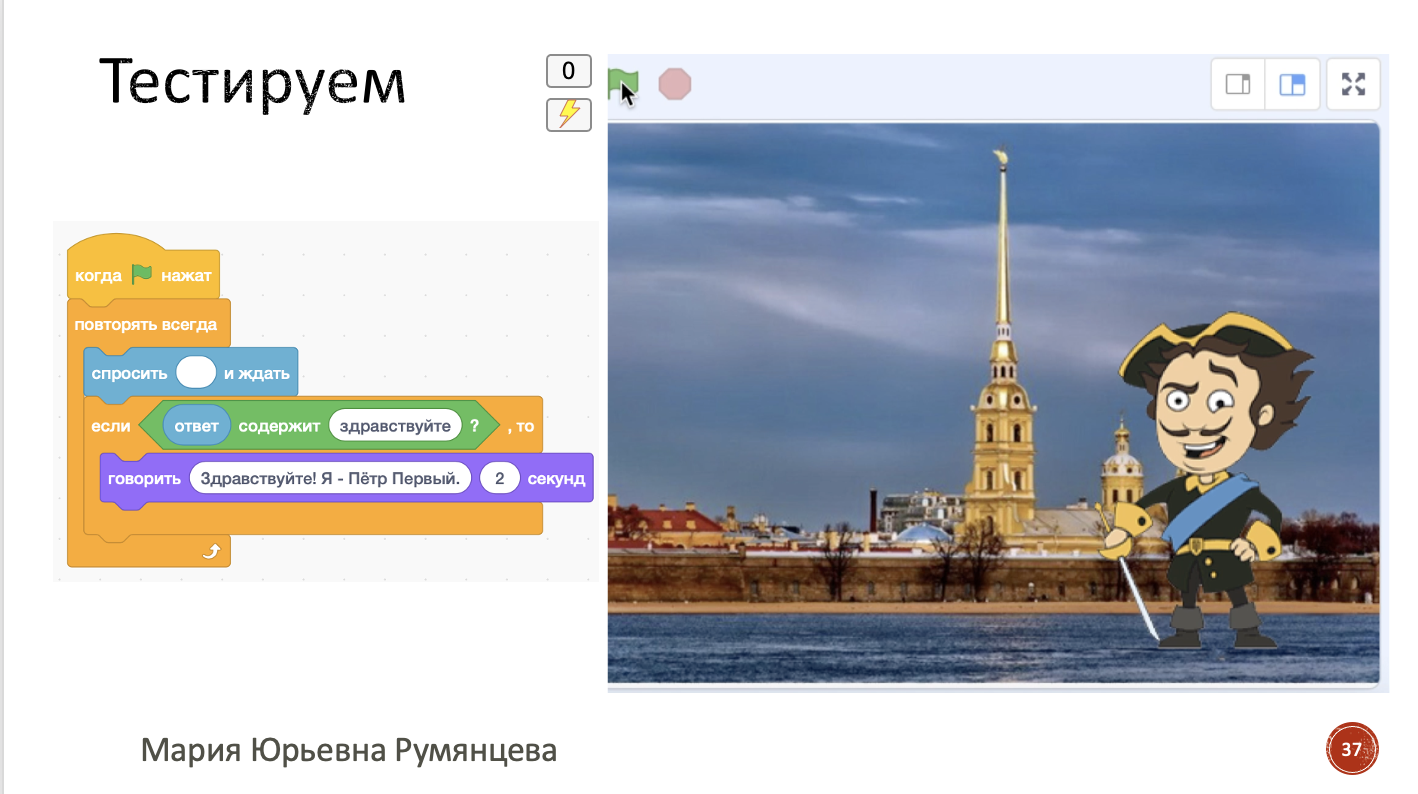 Теперь решим ВТОРУЮ ПОДЗАДАЧУ: ЗАДАТЬ ВОПРОС И ПОЛУЧИТЬ ОТВЕТКаждая команда будет задавать Петру свой вопрос, а потом мы это соединим в единый диалог. Я выдаю лидерам технологические карты (инструкции) - нужно внимательно читать и смотреть на картинки с алгоритмом ваших действий. Они похожи на то, что мы сделали в первой подзадаче, но есть отличия - будьте внимательны. 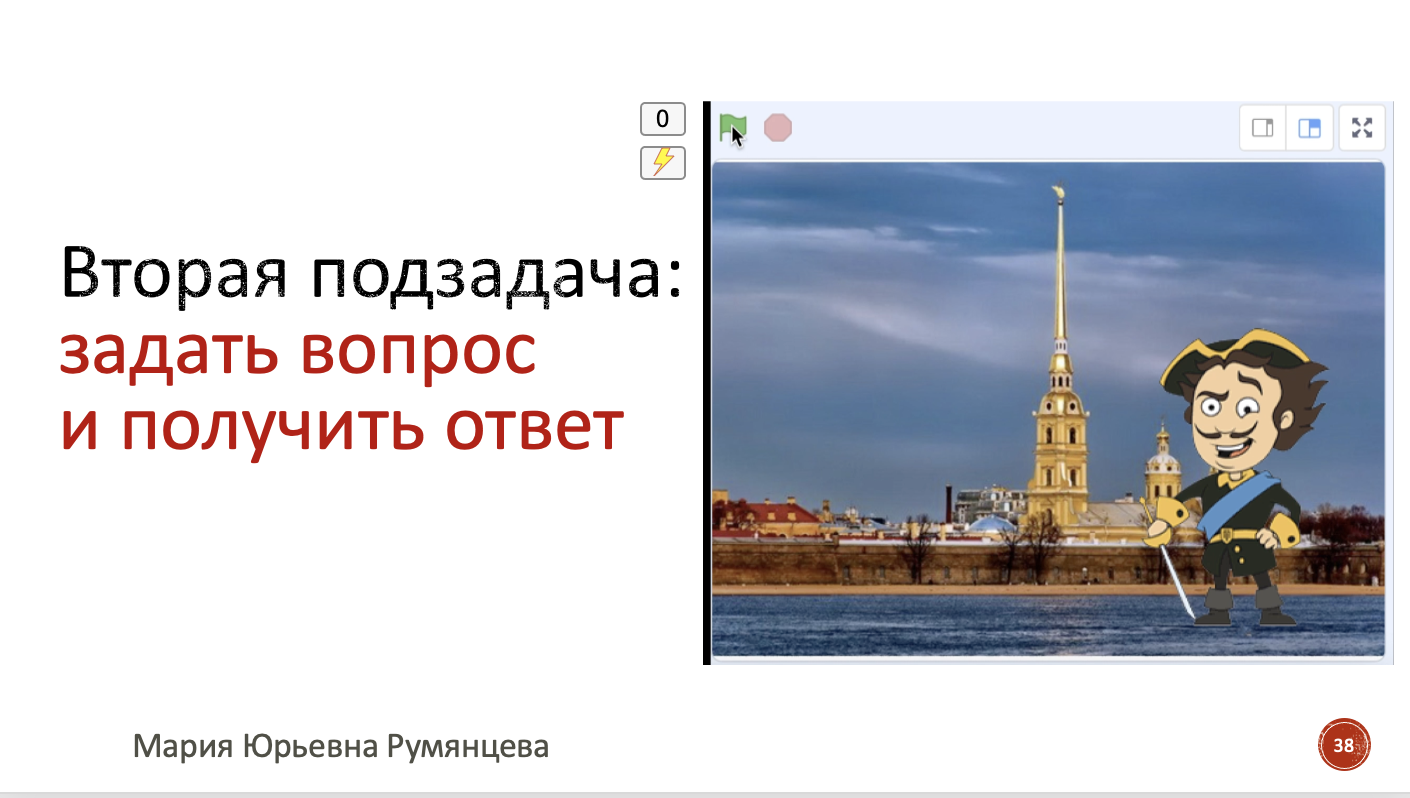 Самостоятельная работа5 минут(экипажи работают самостоятельно)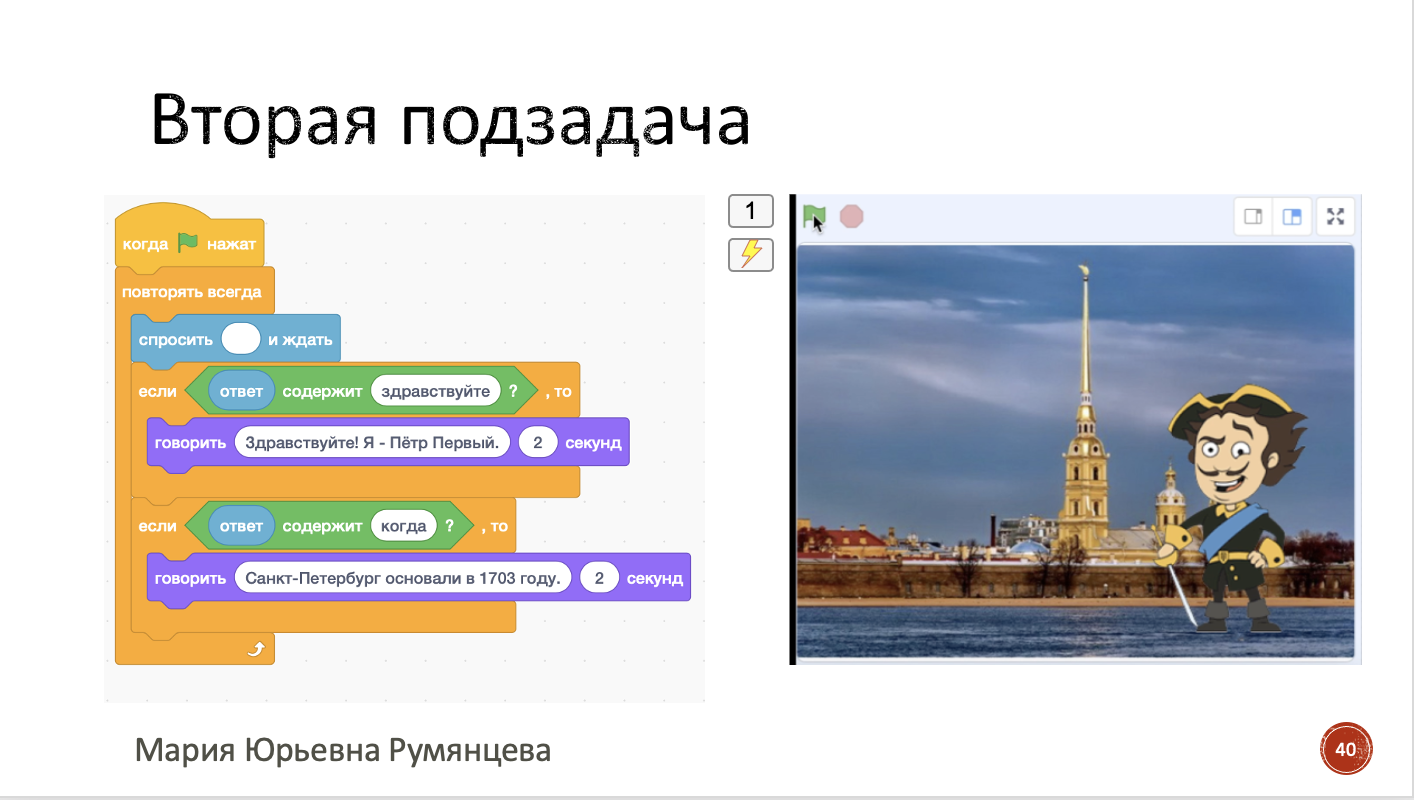 Подведение итогов практической работы2 минутыА теперь соберем все вопросы вместе и озвучим диалог. Для этого все экипажи
под руководством капитана с технологическими картами занимают первоначальные места, а я снова облачусь в костюм Петра. Ваши программы появятся у меня на экране. Надеюсь, что вы правильно составили алгоритмы и у нас получится диалог.  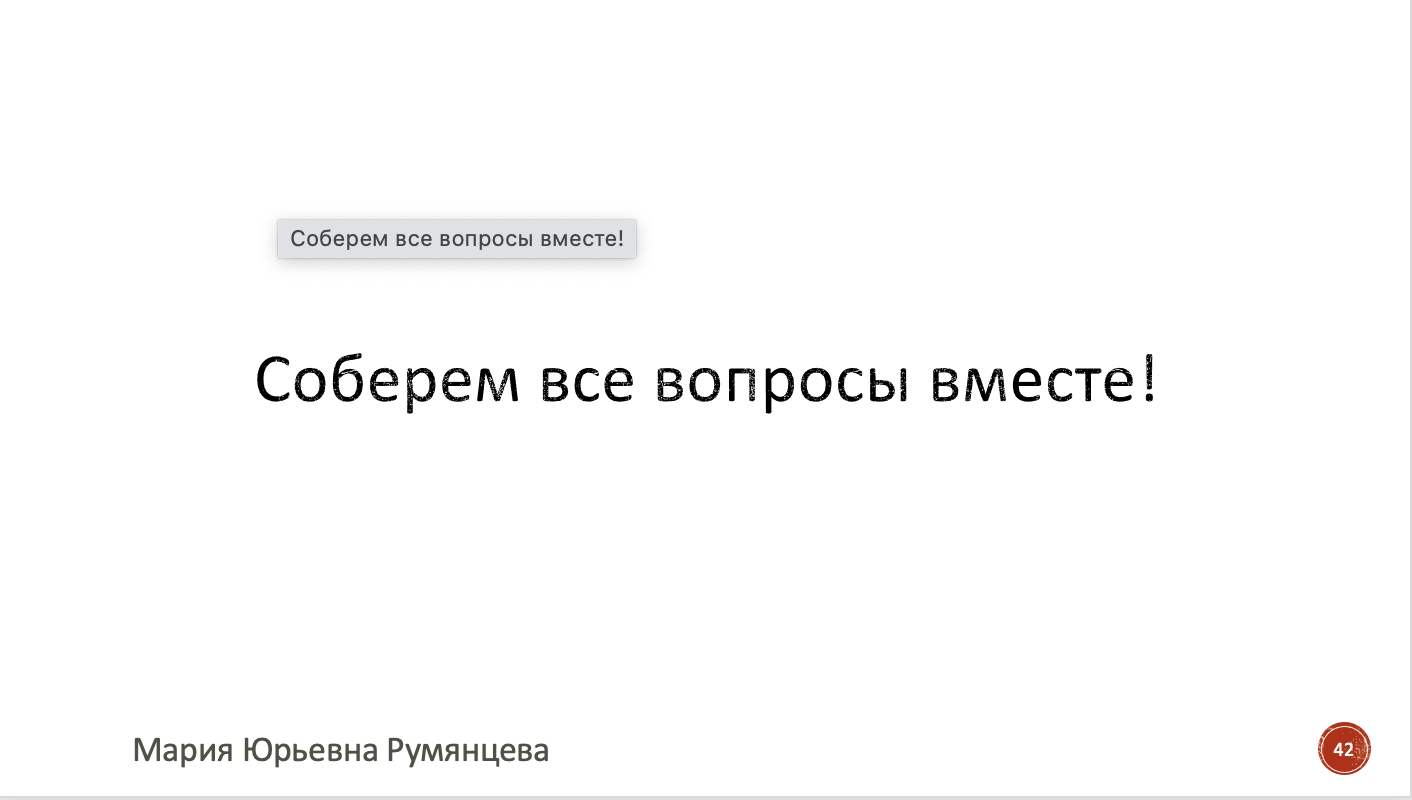 Подведение итогов практической работы2 минуты  Экипаж Выборг - какой у вас был вопрос? “Когда основан Санкт-Петербург”? Я нажимаю, и если вы всё сделали правильно, то вопрос появится на экране. Отвечаю! Санкт-Петербург основан в одна тысяча семьсот третьем году. 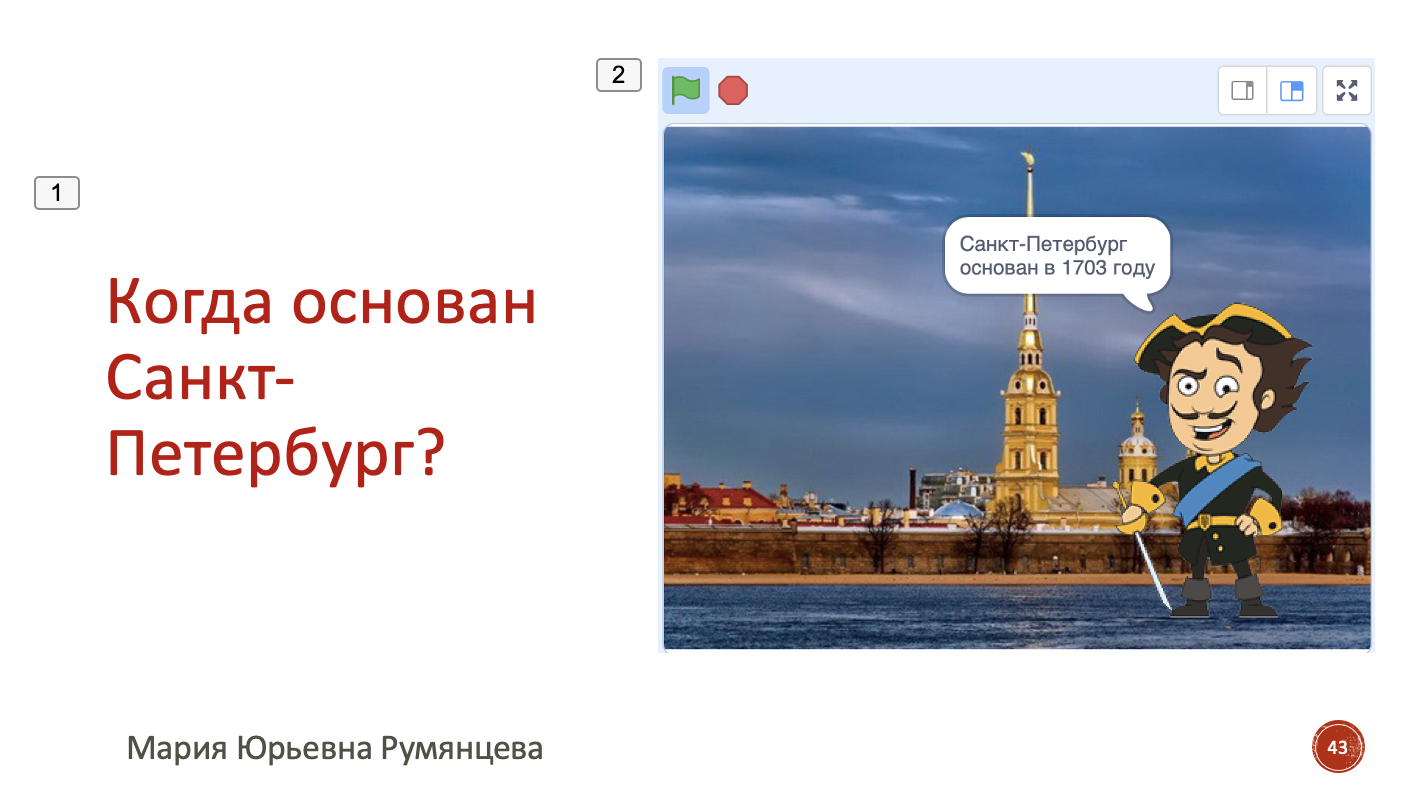 Подведение итогов практической работы2 минутыЭкипаж “Полтава” - ваш вопрос: Где основан Санкт-Петербург! Проверяем! Вопрос появился, значит всё правильно!Санкт-Петербург основан в дельте реки Невы?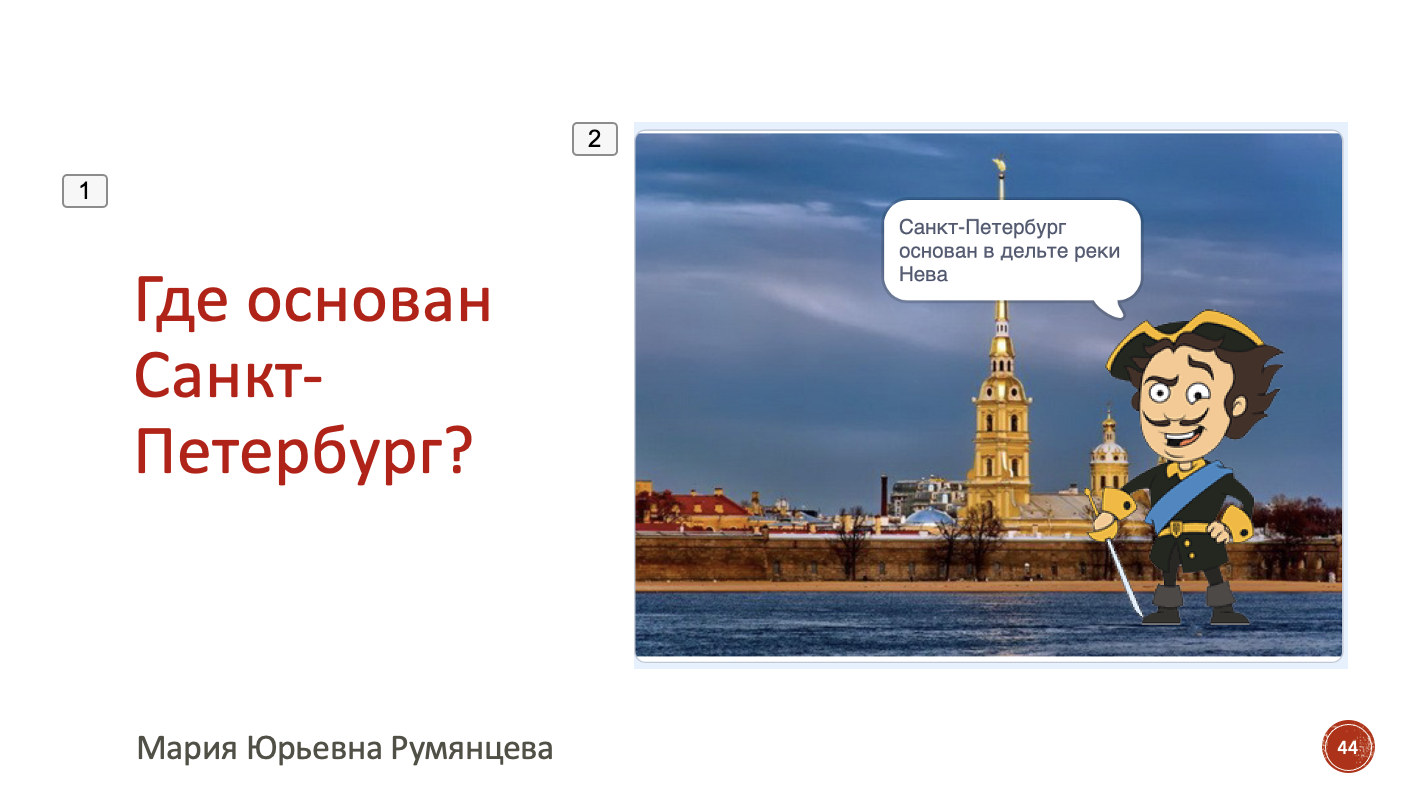 Подведение итогов практической работы2 минутыЭкипаж “Нарва” - ваш вопрос?Что было построено первым? Проверяем! Вопрос появился, всё хорошо.Это первая крепость города - Петропавловская крепость.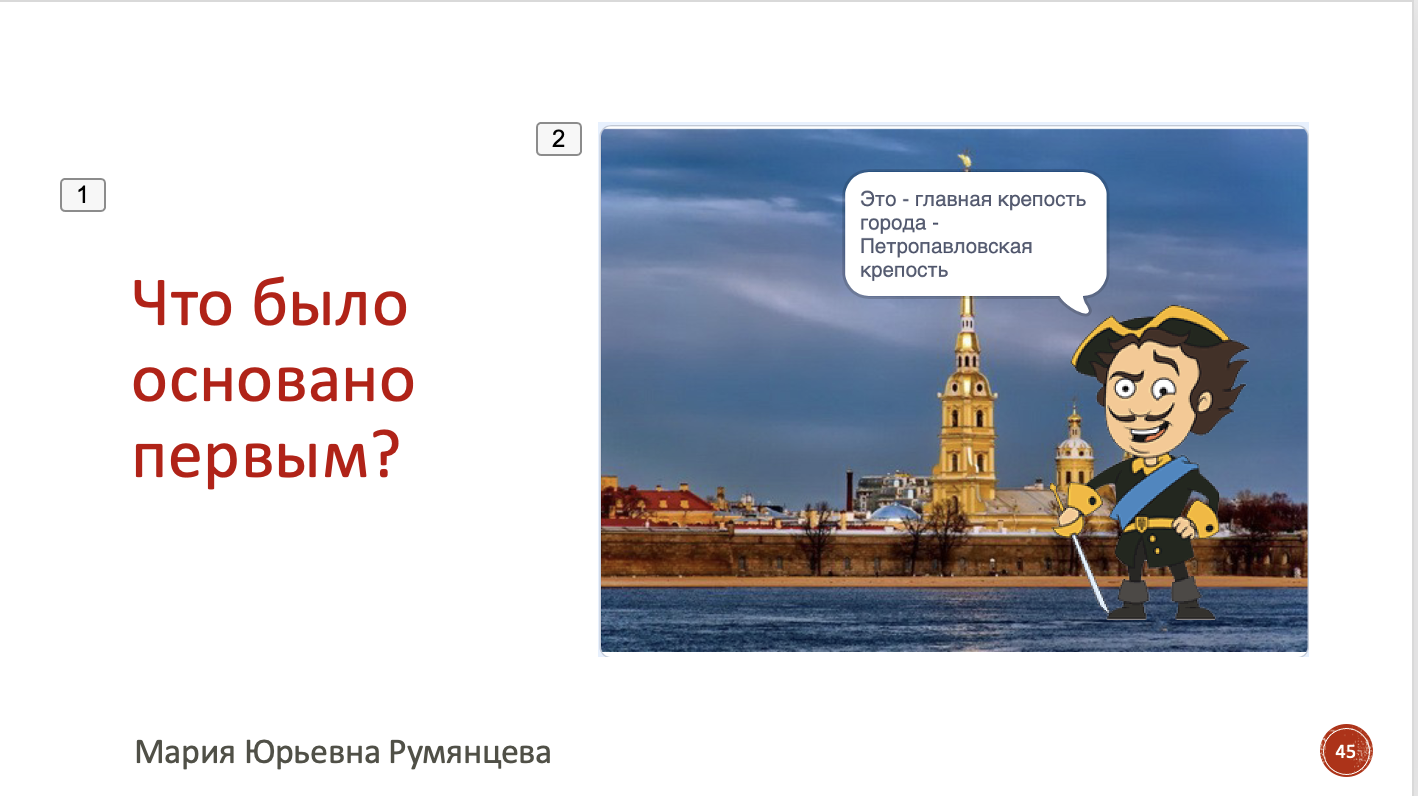 Подведение итогов практической работы2 минутыА третью ПОДЗАДАЧУ - ПОПРОЩАТЬСЯ - вы решите сами  по алгоритму  - 
с помощью инструмента переноса данных. 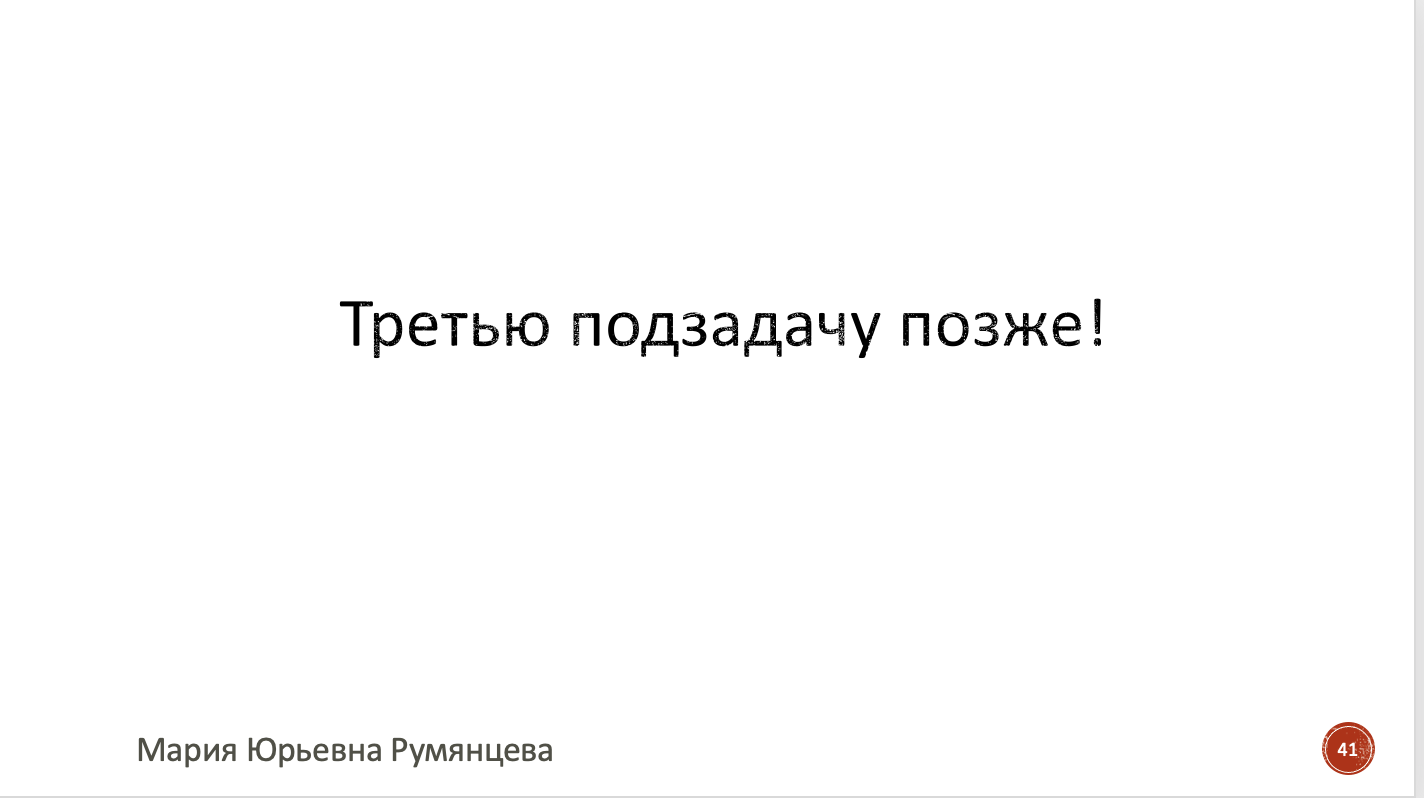 Подведение итогов практической работы2 минутыМы выполнили с вами поставленную задачу. Я вас поздравляю - у нас получился диалог с Петром. На слайде вы видите хэштеги к посту, который бы я могла опубликоватьпо нашему занятию. Как вы думаете, почему я выбрала их?А можете какие-то добавить?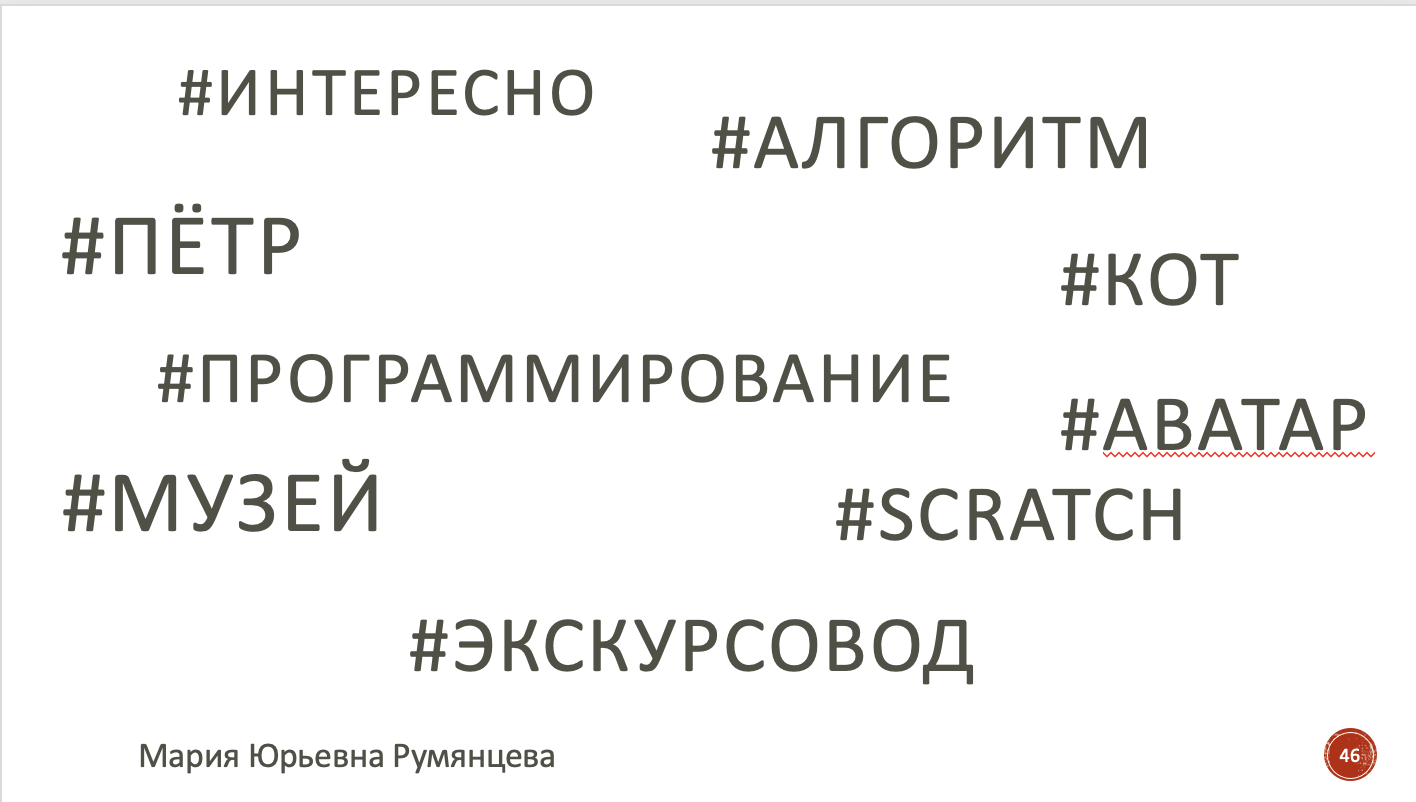 Выводы, обобщение2 минутыА теперь вернёмся к главному вопросу нашего занятия!Как связан Пётр Первый и программирование? Мы смогли запрограммировать историческую личность и рассказать об истории города. Провести онлайн-экскурсию в историческом музее. Профориентация1 минутаПоднимите руки те, кто уже думал, кем вы хотите стать? А может кто-то сегодня подумал и решил стать программистом?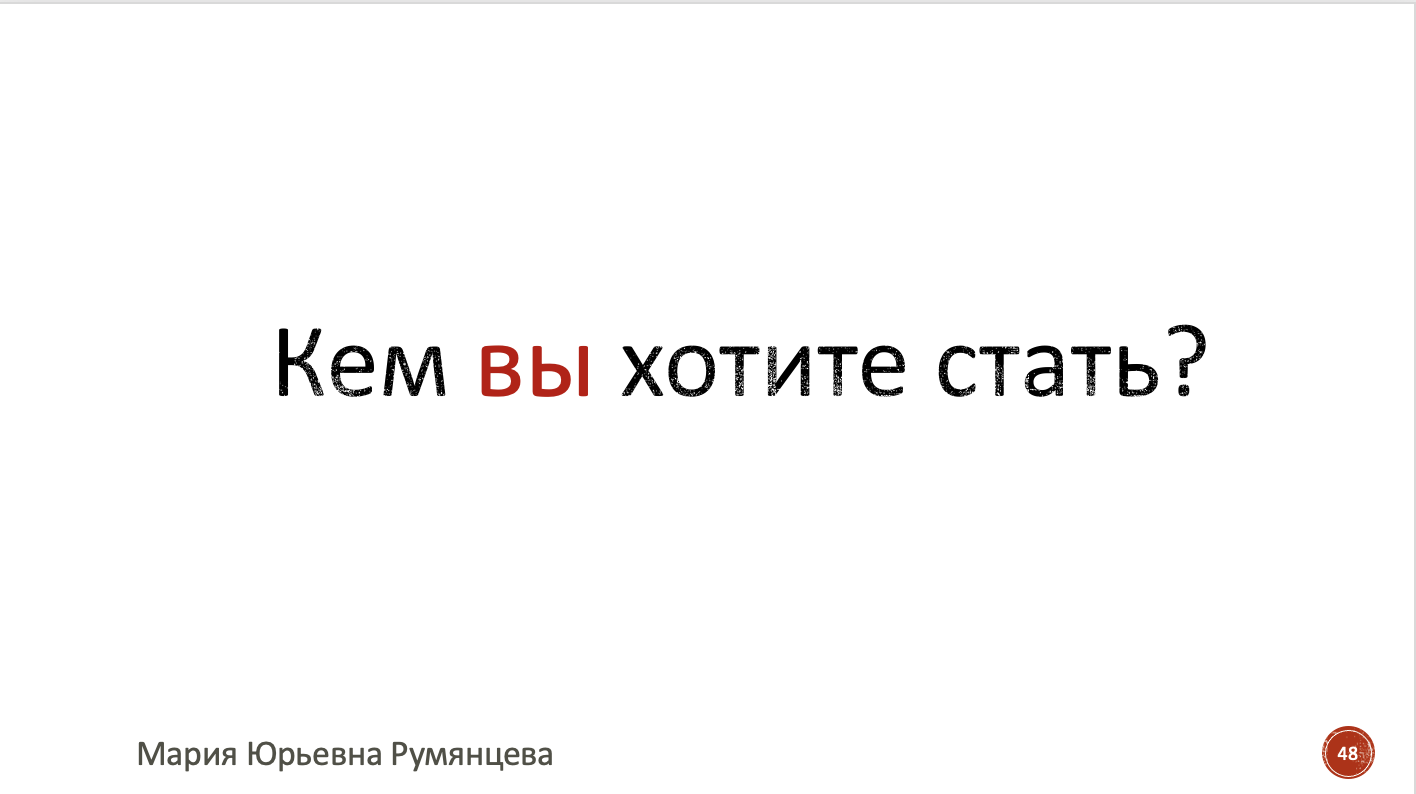 Профориентация1 минутаУ меня на экране зашифрованы школьные предметы, которые необходимо знать, чтобы стать успешным программистом!Математика, Информатика, Иностранный язык, Технология, Физика. И конечно - история. Её тоже нужно знать программистам, и в этом мы сегодня убедились.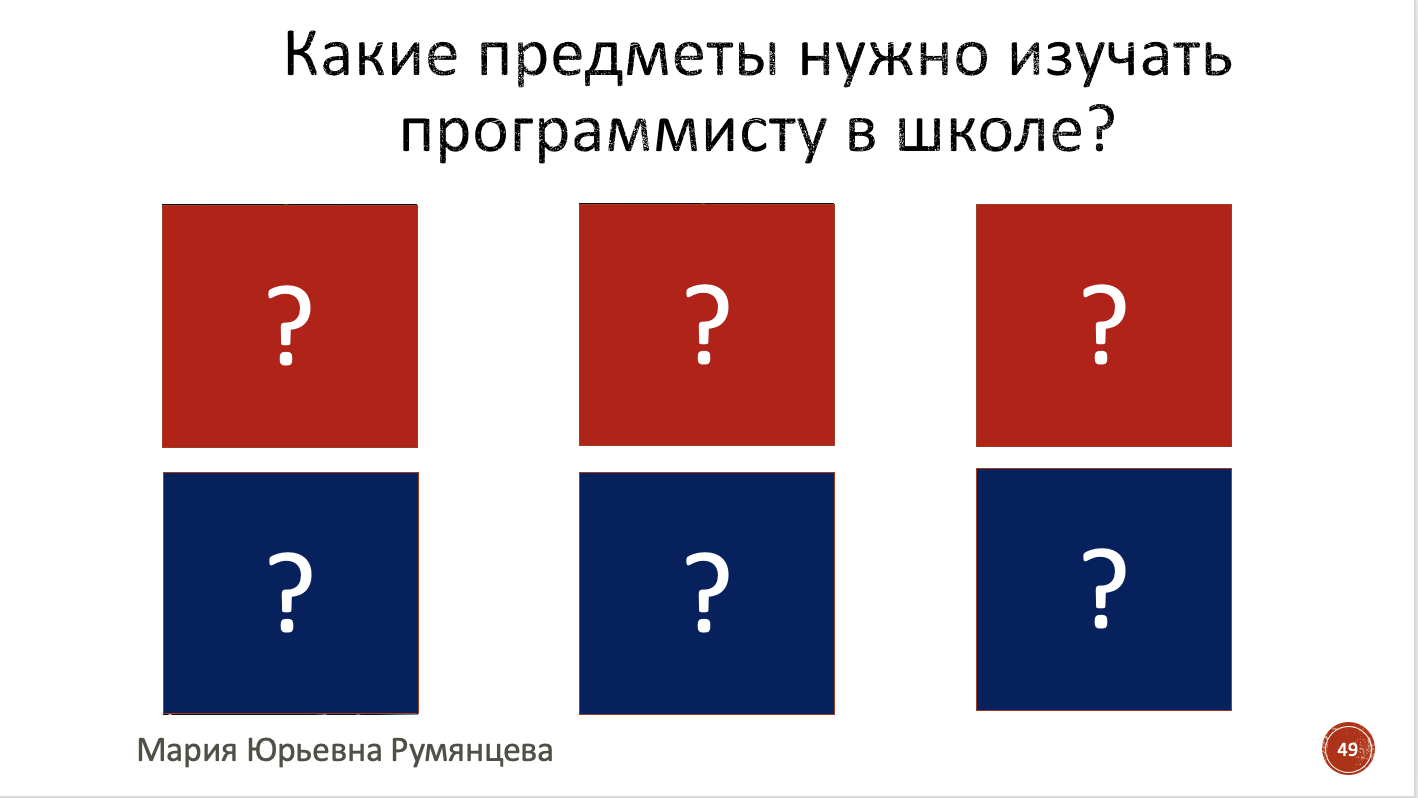 Рефлексия1  минутыДля того, чтобы вы могли решить третью подзадачу – для вас приготовлена ссылка, где находится программа, которую вы сегодня начали и конечно, инструкция, как доделать проект и как поделиться им с друзьями.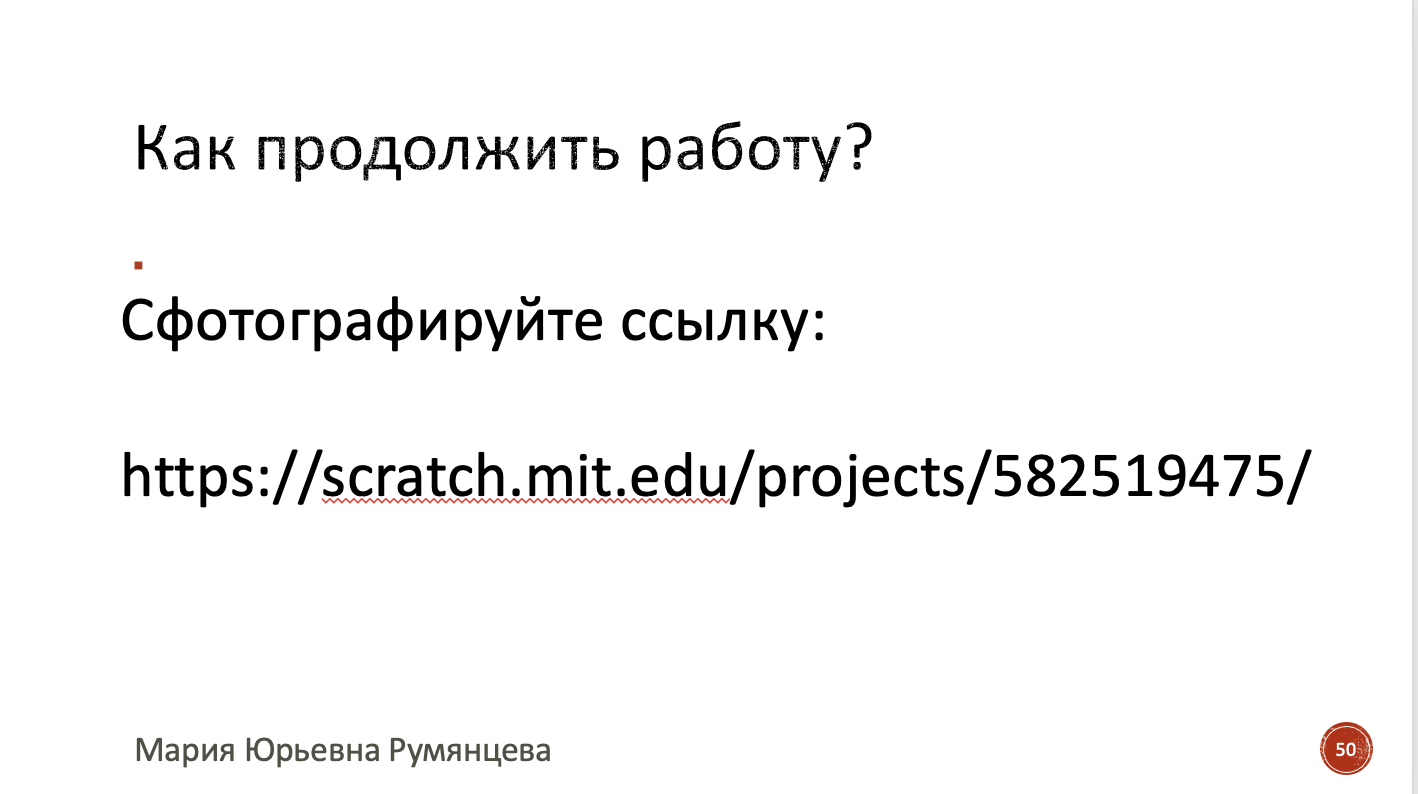 Итого:30 минутСпасибо за занятие!  Давайте похлопаем друг другу!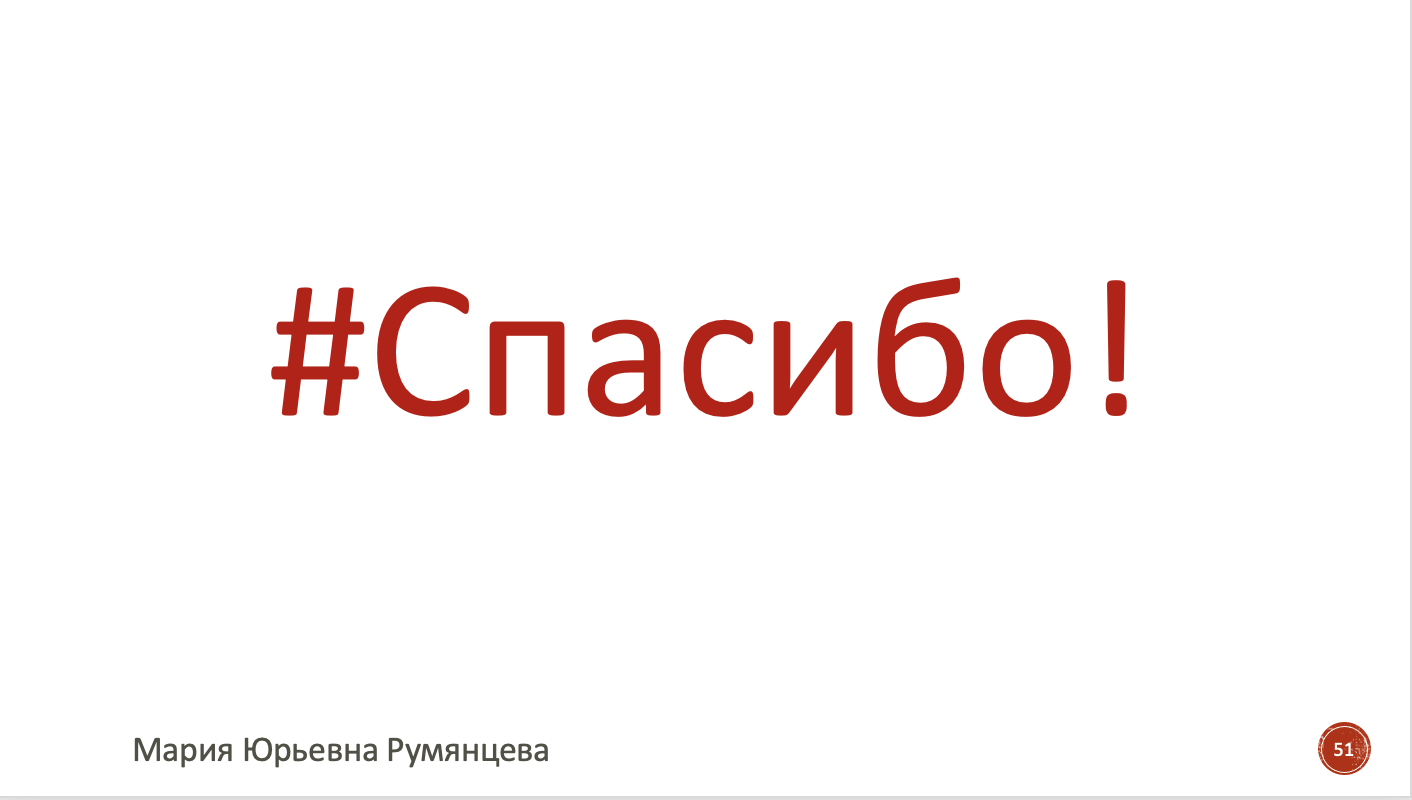 2. Вторая подзадача: ЗАДАТЬ ВОПРОС И ПОЛУЧИТЬ ОТВЕТ2. Вторая подзадача: ЗАДАТЬ ВОПРОС И ПОЛУЧИТЬ ОТВЕТ2. Вторая подзадача: ЗАДАТЬ ВОПРОС И ПОЛУЧИТЬ ОТВЕТ1.Найдем оранжевую фигурус надписью «ЕСЛИ … ТО».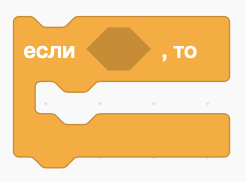 2.Зеленый шестиугольник с надписью «СОДЕРЖИТ». вставляем в шестиугольную фигуру коричневого цвета (между «ЕСЛИ» и «ТО»).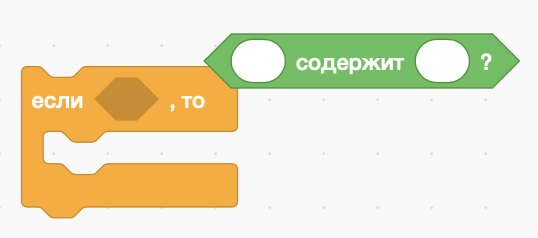 3.Голубой овалс надписью «ОТВЕТ» ставим в ЛЕВОЕ ОТВЕРСТИЕ зеленого шестиугольника.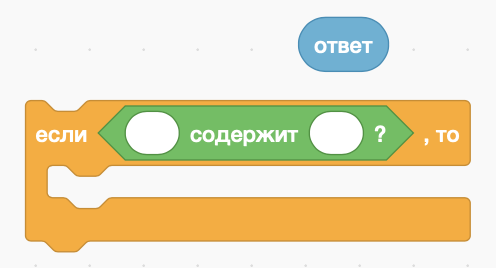 4.В зеленом шестиугольнике
с надписью «СОДЕРЖИТ»
во втором отверстии пишем «когда» (маленькими буквами) и нажимаем кнопку Enter на клавиатуре.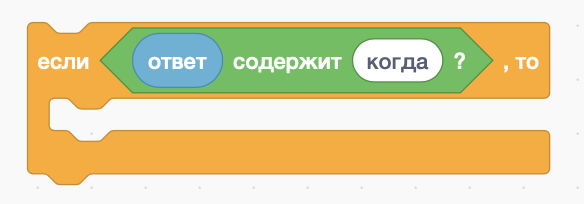 5.Фиолетовую фигуру с надписью «Санкт-Петербург основан в 1703 году» вставляем под зеленую фигуру
с надписью «СОДЕРЖИТ». 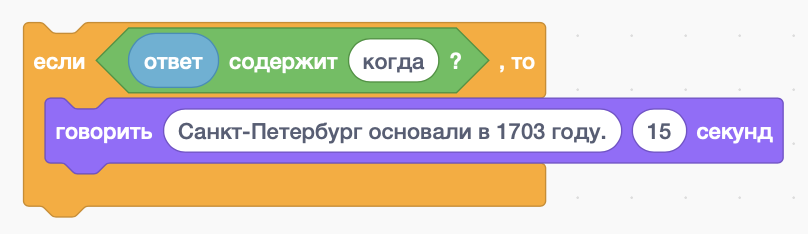 6.Соберем 1 и 2 подзадачи вместе. Всю собранную конструкцию вставим под оранжевую фигуру «ЕСЛИ ТО».Внимательно, фигура должна оказаться снизу!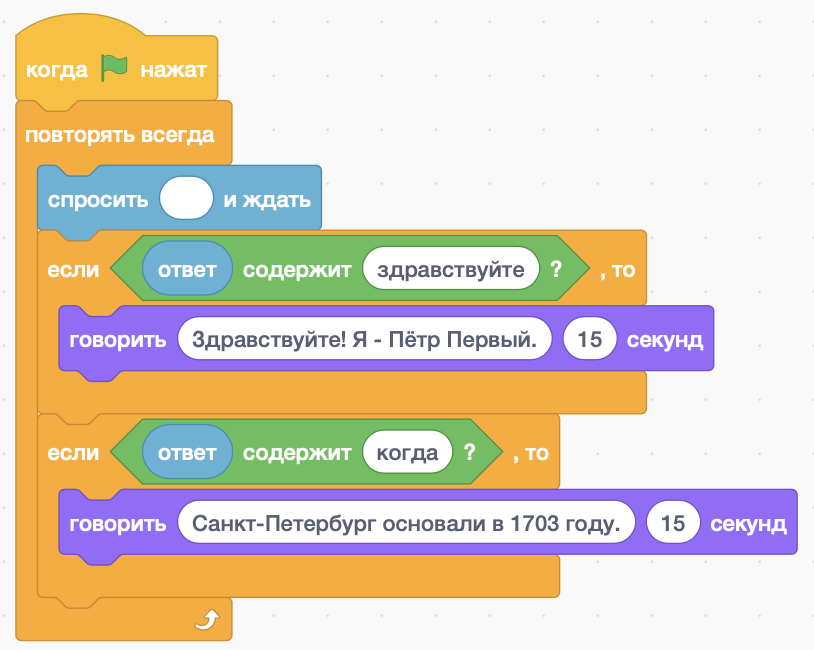 1.Тестируем. Нажимаем на зелёный флажок над Петром Первым. Проверяем, что появилась белая полоска.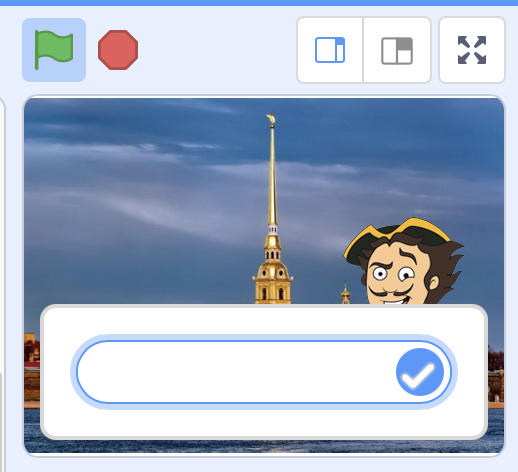 2.Ответственный за клавиатуру набирает в полоске «когда основан Санкт-Петербург?»
(вопрос начинается с маленькой буквы).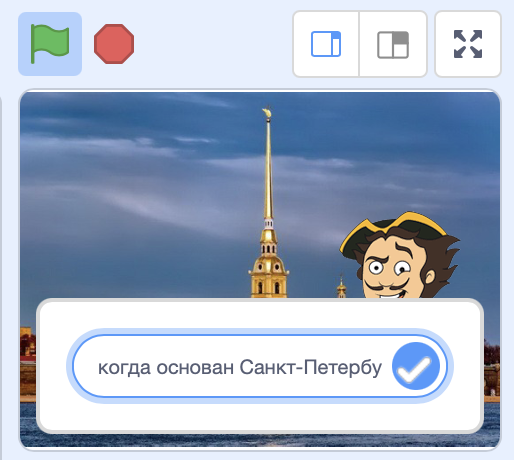 3.Лидер проверяет, что Пётр отвечает:
«Санкт-Петербург основан в 1703 году».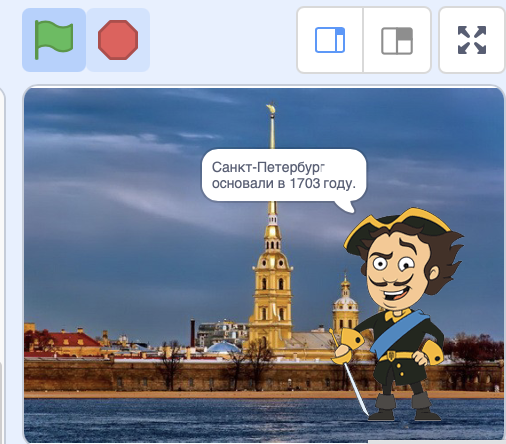 2. Вторая подзадача: ЗАДАТЬ ВОПРОС И ПОЛУЧИТЬ ОТВЕТ2. Вторая подзадача: ЗАДАТЬ ВОПРОС И ПОЛУЧИТЬ ОТВЕТ2. Вторая подзадача: ЗАДАТЬ ВОПРОС И ПОЛУЧИТЬ ОТВЕТ1.Найдем оранжевую фигурус надписью «ЕСЛИ … ТО».2.Зеленый шестиугольник  с надписью «СОДЕРЖИТ».  вставляем в шестиугольную фигуру коричневого цвета (между «ЕСЛИ» и «ТО»)3.Голубой овалс надписью «ОТВЕТ» ставим в ЛЕВОЕ ОТВЕРСТИЕ зеленого шестиугольника.4.В зеленом шестиугольнике
с надписью «СОДЕРЖИТ»
во втором отверстии пишем «где» (маленькими буквами) и нажимаем кнопку Enter на клавиатуре.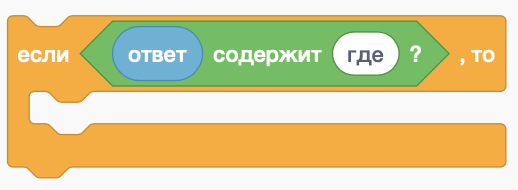 5.Фиолетовую фигуру с надписью «Санкт-Петербург основан в дельте реки Нева» вставляем под зеленую фигуру с надписью «СОДЕРЖИТ».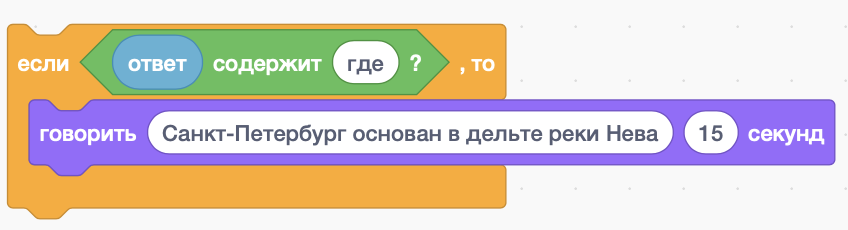 6.Соберем 1 и 2 подзадачи вместе. Всю собранную конструкцию вставляем под оранжевую фигуру «ЕСЛИ ТО». Внимательно, фигура должна оказаться снизу!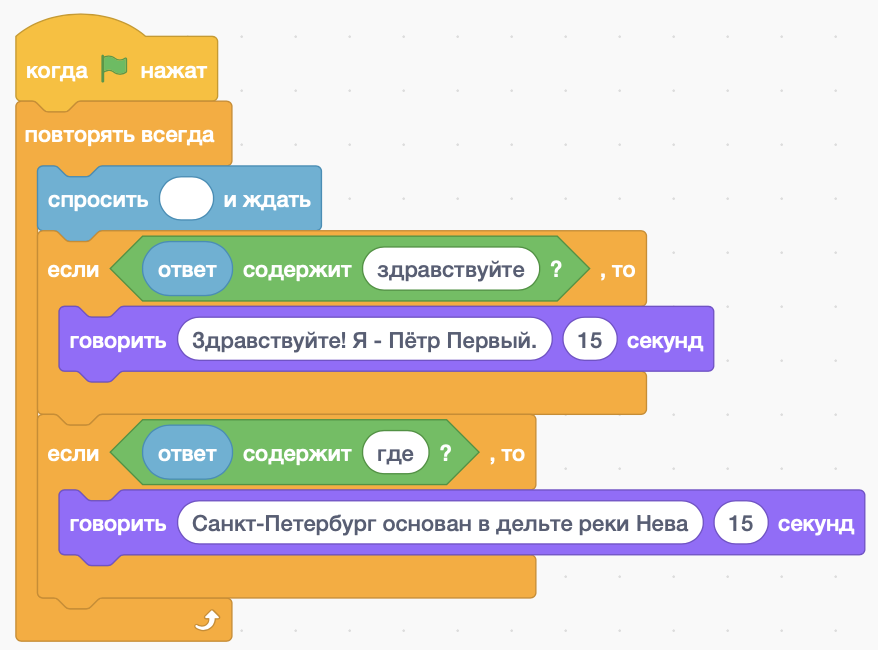 1.Тестируем. Нажимаем на зелёный флажок над Петром Первым. Проверяем, что появилась белая полоска.2.Ответственный за клавиатуру набирает в полоске: «где основан Санкт-Петербург?» 
(вопрос начинается с маленькой буквы). 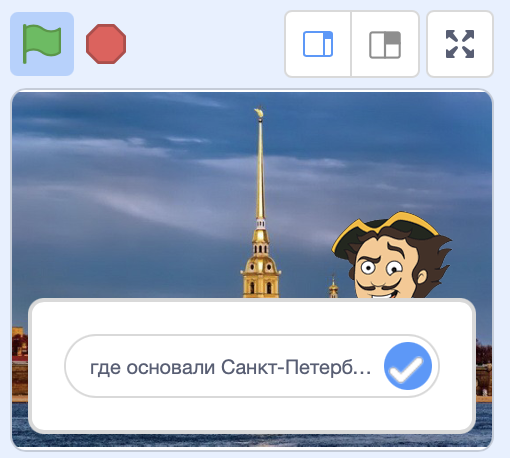 3.Лидер проверяет, что Пётр отвечает:
«Санкт-Петербург основан в дельте реки Нева».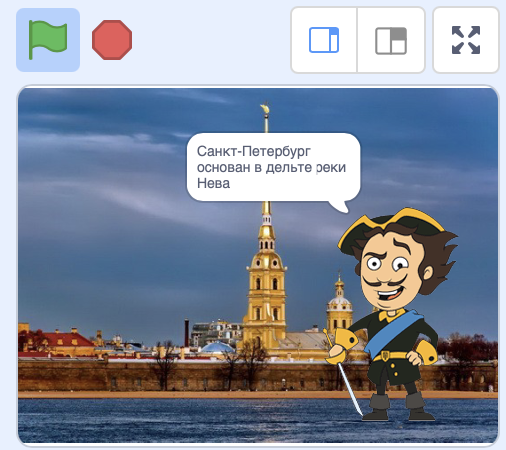 2. Вторая подзадача: ЗАДАТЬ ВОПРОС И ПОЛУЧИТЬ ОТВЕТ2. Вторая подзадача: ЗАДАТЬ ВОПРОС И ПОЛУЧИТЬ ОТВЕТ2. Вторая подзадача: ЗАДАТЬ ВОПРОС И ПОЛУЧИТЬ ОТВЕТ1.Найдем оранжевую фигурус надписью «ЕСЛИ … ТО»2.Зеленый шестиугольник с надписью «СОДЕРЖИТ». вставляем в шестиугольную фигуру коричневого цвета (между «ЕСЛИ» и «ТО»).3.Голубой овалс надписью «ОТВЕТ» ставим в ЛЕВОЕ ОТВЕРСТИЕ зеленого шестиугольника.4.В зеленом шестиугольнике
с надписью «СОДЕРЖИТ»
во втором отверстии пишем «что» (маленькими буквами) и нажимаем кнопку Enter на клавиатуре.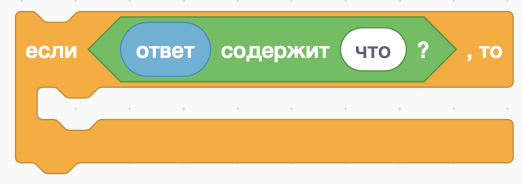 5.Фиолетовую фигуру с надписью «Главная крепость города - Петропавловская крепость» вставляем под зеленую фигуру с надписью «СОДЕРЖИТ».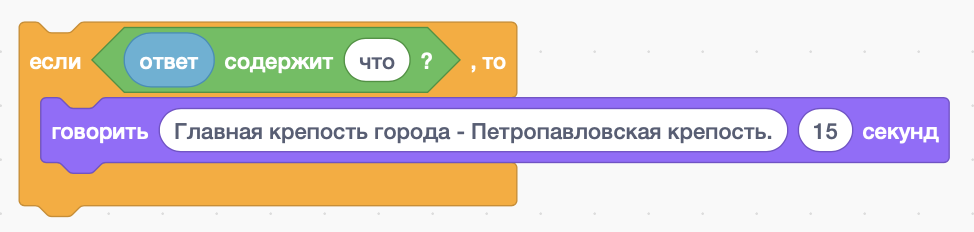 6.Соберем 1 и 2 подзадачи вместе. Всю собранную конструкцию вставим под оранжевую фигуру «ЕСЛИ ТО». Внимательно, фигура должна оказаться снизу!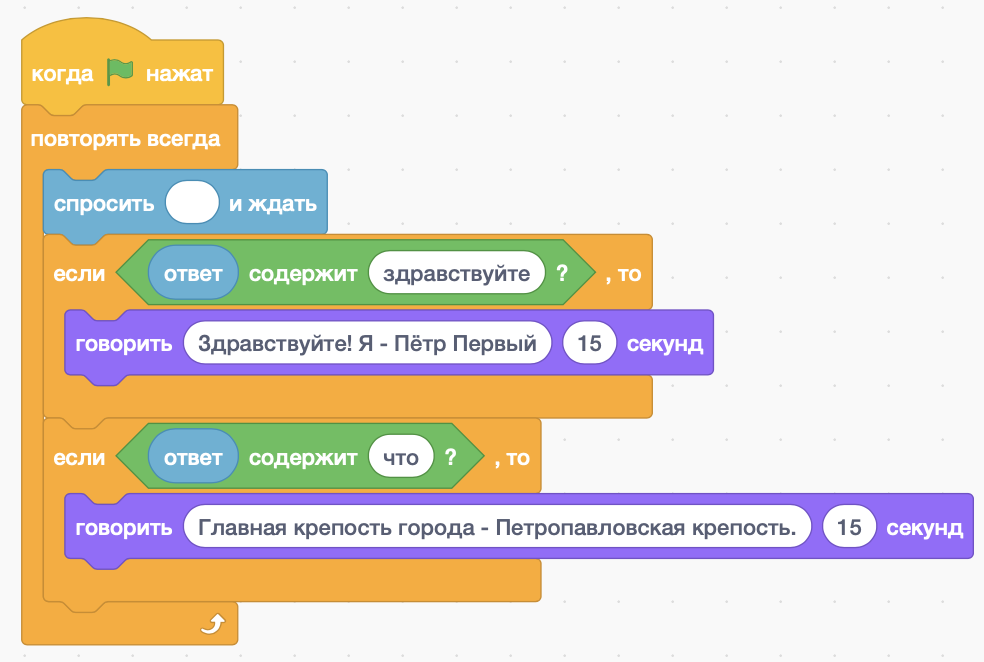 1.Тестируем. Нажимаем на зелёный флажок над Петром Первым. Проверяем, что появилась белая полоска.2.Ответственный за клавиатуру набирает в полоске:
«что является главной крепостью города?»
(вопрос начинается с маленькой буквы). 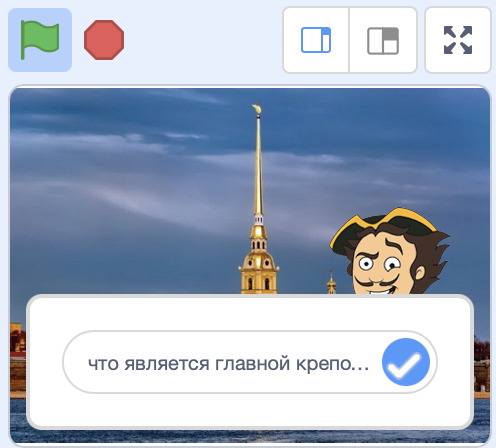 3.Лидер проверяет, что Пётр отвечает: 
«Главная крепость города — Петропавловская крепость».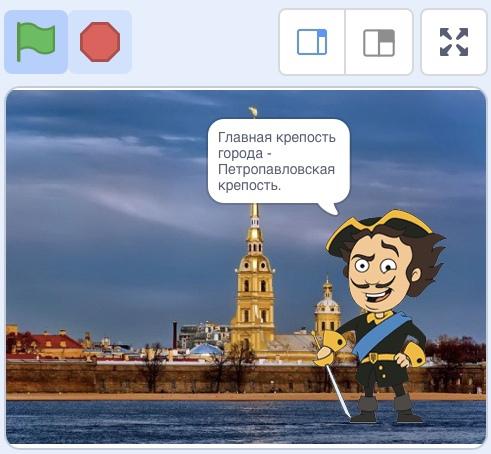 